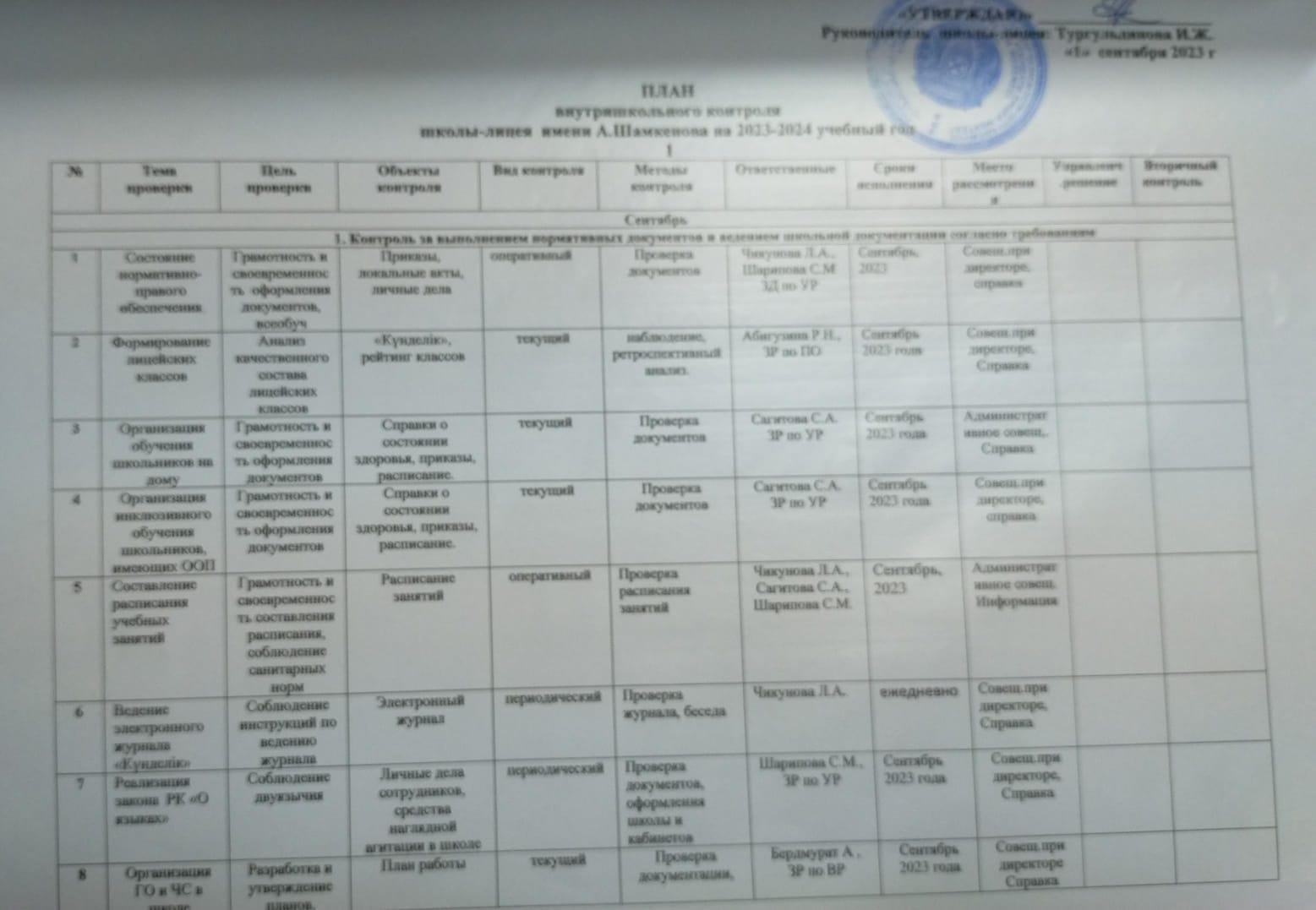 ПЛАНвнутришкольного контроля школы-лицея  имени А.Шамкенова на 2023-2024 учебный год23.45 месяц67.8 9«БЕКІТЕМІН»«Павлодар қаласының А.Шамкенов атындағы лицей-мектебі"  КММ басшысыИ.Ж.Тургульдинова_____________«УТВЕРЖДАЮ»Руководитель КГУ «Школы – лицея имени  А.Шамкенов города Павлодара»Тургульдинова И.Ж.______________№Тема контроляЦель контроляОбъекты контроляВид контроляМетоды контроляОтветственные  Сроки исполненияМесто рассмотренияУправленч.решениеВторичный контрольСентябрьСентябрьСентябрьСентябрьСентябрьСентябрьСентябрьСентябрьСентябрьСентябрьСентябрь                                                                        1. Контроль за выполнением нормативных документов и ведением школьной документации согласно требованиям                                                                         1. Контроль за выполнением нормативных документов и ведением школьной документации согласно требованиям                                                                         1. Контроль за выполнением нормативных документов и ведением школьной документации согласно требованиям                                                                         1. Контроль за выполнением нормативных документов и ведением школьной документации согласно требованиям                                                                         1. Контроль за выполнением нормативных документов и ведением школьной документации согласно требованиям                                                                         1. Контроль за выполнением нормативных документов и ведением школьной документации согласно требованиям                                                                         1. Контроль за выполнением нормативных документов и ведением школьной документации согласно требованиям                                                                         1. Контроль за выполнением нормативных документов и ведением школьной документации согласно требованиям                                                                         1. Контроль за выполнением нормативных документов и ведением школьной документации согласно требованиям                                                                         1. Контроль за выполнением нормативных документов и ведением школьной документации согласно требованиям                                                                         1. Контроль за выполнением нормативных документов и ведением школьной документации согласно требованиям 1Состояние нормативно-правого обеспеченияГрамотность и своевременность  оформления документовПриказы, локальные актыоперативныйПроверка документов (личные дела)Чикунова Л.А., Шарипова С.М ЗД по УРСентябрь, 2023Совещ.при директоре, справка2Формирование  лицейских классов Анализ качественного состава  лицейских классов«Күнделік», рейтинг классов,текущийнаблюдение, ретроспективный анализ.Абигузина Р.Н.,  ЗР по ПОСентябрь 2023 годаСовещ.при директоре, Справка3Организация обучения школьников на домуГрамотность и своевременность оформления документовСправки о состоянии здоровья, приказы, расписание.текущийПроверка документовСагитова С.А.ЗР по УРСентябрь 2023 годаАдминистративное совещ,. Справка4Организация  инклюзивного обучения школьников, имеющих ООПГрамотность и своевременность оформления документовСправки о состоянии здоровья, приказы, расписание.текущийПроверка документовСагитова С.А.ЗР по УРСентябрь 2023 годаСовещ.при директоре, справка5Составление расписания учебных занятийГрамотность и своевременность составления расписания, соблюдение санитарных нормРасписание занятийоперативныйПроверка расписания занятийЧикунова Л.А., Сагитова С.А., Шарипова С.М.Сентябрь, 2023Административное совещ. Информация6Ведение электронного журнала «Күнделік»Соблюдение инструкций по ведению журналаЭлектронный журналпериодическийПроверка журнала, беседаЧикунова Л.А.ежедневноСовещ.при директоре, Справка7Реализация  закона  РК «О языках»Соблюдение двуязычия Личные дела сотрудников, средства  наглядной агитации в школепериодическийПроверка документов, оформления школы и кабинетовШарипова С.М., ЗР по УРСентябрь 2023 годаСовещ.при директоре, Справка2. Контроль за качеством учебного процесса2. Контроль за качеством учебного процесса2. Контроль за качеством учебного процесса2. Контроль за качеством учебного процесса2. Контроль за качеством учебного процесса2. Контроль за качеством учебного процесса2. Контроль за качеством учебного процесса2. Контроль за качеством учебного процесса2. Контроль за качеством учебного процесса2. Контроль за качеством учебного процесса2. Контроль за качеством учебного процессаТема проверкиЦель проверкиОбъекты контроляВид контроляМетоды контроляОтветст-венные  Сроки исполненияМесто рассмотренияУправленч.решениеВторичный контроль1Проверка рабочих учебных программ и КТПСоответствие КТП содержанию учебных программКТП учителейпериодическийИзучение документации (КТП) естественно – математического циклаЧикунова Л.А.ЗД по УР Сентябрь,2023Административное совещ Информация2Анализ административных контрольных срезов по предметамВыявления пробелов в знаниях обучающихся, определение причин отставания2-11 классы по отдельному графикуПериодический Проведение административных контрольных срезовАдминистрация школыСентябрь, 2023Методические объедин, информация 3. Контроль за работой восполнения пробелов в знаниях и за работой слабоуспевающих3. Контроль за работой восполнения пробелов в знаниях и за работой слабоуспевающих3. Контроль за работой восполнения пробелов в знаниях и за работой слабоуспевающих3. Контроль за работой восполнения пробелов в знаниях и за работой слабоуспевающих3. Контроль за работой восполнения пробелов в знаниях и за работой слабоуспевающих3. Контроль за работой восполнения пробелов в знаниях и за работой слабоуспевающих3. Контроль за работой восполнения пробелов в знаниях и за работой слабоуспевающих3. Контроль за работой восполнения пробелов в знаниях и за работой слабоуспевающих3. Контроль за работой восполнения пробелов в знаниях и за работой слабоуспевающих3. Контроль за работой восполнения пробелов в знаниях и за работой слабоуспевающих3. Контроль за работой восполнения пробелов в знаниях и за работой слабоуспевающих1Проверка рабочих программ и  КТПСоответствие КТП содержанию учебных программ, внесение изменений с целью ликвидации пробелов в знаниях учащихсяКТП учителейпериодическийИзучение документации (КТП)ЗР по УРсентябрь 2023 гАдминистративное совещ Справка 4. Учебно-исследовательская деятельность4. Учебно-исследовательская деятельность4. Учебно-исследовательская деятельность4. Учебно-исследовательская деятельность4. Учебно-исследовательская деятельность4. Учебно-исследовательская деятельность4. Учебно-исследовательская деятельность4. Учебно-исследовательская деятельность4. Учебно-исследовательская деятельность4. Учебно-исследовательская деятельность4. Учебно-исследовательская деятельность2«Как подход «Lesson Study» способствует повышению профессиональной компетенции и развитию исследовательских навыков у учителя»Выявление уровня профессиональной компетенции и развитию исследовательских навыков у учителяСамообразование учителейпериодическийОпрос (гугл форма)Руководители МОсентябрь 2023 годаЗаседание методических объединений5. Контроль за уровнем мастерства и состоянием методической готовности учителя5. Контроль за уровнем мастерства и состоянием методической готовности учителя5. Контроль за уровнем мастерства и состоянием методической готовности учителя5. Контроль за уровнем мастерства и состоянием методической готовности учителя5. Контроль за уровнем мастерства и состоянием методической готовности учителя5. Контроль за уровнем мастерства и состоянием методической готовности учителя5. Контроль за уровнем мастерства и состоянием методической готовности учителя5. Контроль за уровнем мастерства и состоянием методической готовности учителя5. Контроль за уровнем мастерства и состоянием методической готовности учителя5. Контроль за уровнем мастерства и состоянием методической готовности учителя5. Контроль за уровнем мастерства и состоянием методической готовности учителяТема проверкиЦель проверкиОбъекты контроляВид контроляМетоды контроляОтветст-венные  Сроки исполненияМесто рассмотренияУправленч.решениеВторичный контроль1Организация работы ШМУ и наставничествапрактическая помощь молодым специалистамШМУ, совет наставников, совет молодых специалистовпредварительныйБеседа, тестирование, проверка документации.Шарипова С.М.,  ЗР по УРСентябрь 2023 годаСовещ.при директоре, Справка2Посещение уроков молодых специалистов, вновь прибывших и аттестуемых учителей. Практическая  помощь молодым специалистам и вновь прибывшим учителям урокипериодическийПосещение уроков, наблюдение, беседа.ЗР по УР, ЗР по ПОСентябрь 2023 годаАдминистративное совещ, Справка3Аттестация педагогических кадровПовышение квалификации педагоговПортфолио педагогаиндивидуальныйСобеседованиеШарипова С.М.,  ЗР по УРСентябрь 2023 годаЗаседание аттестациионной комиссиии, педсовет 4Профессиональное развитие педагоговПрактическая помощь учителям по планированию  работы  по самообразованию. Планы самообразованияобзорныйИндивидуальная работа с учителями по составлению маршрутов профессионального развития, собеседование.руководители МОсентябрь 2023 годаМетод.совет6. Контроль за качеством воспитательного процесса, проведением мероприятий 6. Контроль за качеством воспитательного процесса, проведением мероприятий 6. Контроль за качеством воспитательного процесса, проведением мероприятий 6. Контроль за качеством воспитательного процесса, проведением мероприятий 6. Контроль за качеством воспитательного процесса, проведением мероприятий 6. Контроль за качеством воспитательного процесса, проведением мероприятий 6. Контроль за качеством воспитательного процесса, проведением мероприятий 6. Контроль за качеством воспитательного процесса, проведением мероприятий 6. Контроль за качеством воспитательного процесса, проведением мероприятий 6. Контроль за качеством воспитательного процесса, проведением мероприятий 6. Контроль за качеством воспитательного процесса, проведением мероприятий Тема проверкиЦель проверкиОбъекты контроляВид контроляМетоды контроляОтветст-венные  Сроки исполненияМесто рассмотренияУправленч.решениеВторичный контроль1Областные инновационные проекты: «Ақылды ұрпақ мұратқа жетер», «Биік талғамды ұрпақ», «Ізгілік пен парасат», «Құқықтық мәдениеті толысқан қоғам», «Оқуға құштар мектеп».Реализации  областных инновационных проектов: «Ақылды ұрпақ мұратқа жетер», «Биік талғамды ұрпақ», «Ізгілік пен парасат», «Құқықтық мәдениеті толысқан қоғам», «Оқуға құштар мектеп».Планы мероприятий по реализации проектовтекущийПрезентация, беседа, анализНуриманова А.В. ЗР по ВРавгуст 2023 годаПед.совет Информация2Трудоустройство и занятость учащихся 9 и 11 классовОбеспечение  трудоустройства и занятости выпускниковНаличие справок с учебных заведенийтекущийПосещение колледжей и вузов, беседа,Бердмурат А , ЗР по ВРСентябрь 2023годаАдминистративное совещ Справка3Профилактика религиозного экстремизмасвоевременное  ознакомление учащихся с нормативно-правовой базойПлан мероприятий, инстаграм, сайт.предупредительныйПрофилактические беседы, Бердмурат А , ЗР по ВРСентябрь 2023 годаСовещ.при директоре Справка4Проект по формированию ЗОЖ «Кросс нации»Реализация проекта по формированию ЗОЖ «Кросс нации»План мероприятий по реализации проекта текущийПрезентация, беседа, анализНуриманова А.В. ЗР по ВРсентябрь  2023 годаАдминистративное совещ Информация 5Организация деятельности психолога,  социального педагога с обучающимися и их родителямиРазработка и утверждение планов, рекомендаций для обучающихся и их родителейПланы работы психолога, социального педагога, службы медиацииоперативныйПроверка документации, собеседованиеБердмурат А ,  ЗР по ВРКошкарбаева С.Т. психолог, Жексенова Б.Т.     социальный  педагогСентябрь   2023 годаСовещ.при директоре Справка5Организация деятельности логопеда Разработка и утверждение планов, рекомендаций для обучающихся и их родителейПланы работы логопеда оперативныйПроверка документации,Сагитова С.А.ЗР по УРСентябрь 2023 годаАдминистративное совещ Справка Тема проверкиТема проверкиЦель проверкиОбъекты контроляВид контроляМетоды контроляОтветст-венные  Сроки исполненияСроки исполненияМесто рассмотренияУправленческое решениеВторичный контрольОКТЯБРЬОКТЯБРЬОКТЯБРЬОКТЯБРЬОКТЯБРЬОКТЯБРЬОКТЯБРЬОКТЯБРЬОКТЯБРЬОКТЯБРЬОКТЯБРЬОКТЯБРЬОКТЯБРЬКонтроль за выполнением нормативных документов и ведением школьной документации согласно требованиямКонтроль за выполнением нормативных документов и ведением школьной документации согласно требованиямКонтроль за выполнением нормативных документов и ведением школьной документации согласно требованиямКонтроль за выполнением нормативных документов и ведением школьной документации согласно требованиямКонтроль за выполнением нормативных документов и ведением школьной документации согласно требованиямКонтроль за выполнением нормативных документов и ведением школьной документации согласно требованиямКонтроль за выполнением нормативных документов и ведением школьной документации согласно требованиямКонтроль за выполнением нормативных документов и ведением школьной документации согласно требованиямКонтроль за выполнением нормативных документов и ведением школьной документации согласно требованиямКонтроль за выполнением нормативных документов и ведением школьной документации согласно требованиямКонтроль за выполнением нормативных документов и ведением школьной документации согласно требованиямКонтроль за выполнением нормативных документов и ведением школьной документации согласно требованиямКонтроль за выполнением нормативных документов и ведением школьной документации согласно требованиям1Итоги месячника по всеобучу.Итоги месячника по всеобучу.Охват обучением  детей и подростковСписки, НОБДТекущийИзучение документацииЧикунова Л.А., ЗД по УР, Жексенова Б.Т., Бердмурат А.Октябрь,2023Октябрь,2023Административное совещ Справка2Ведение электронного журнала «Күнделік»Ведение электронного журнала «Күнделік»Соблюдение инструкций по ведению журналаЭлектронный журналпериодическийПроверка журнала, беседаЧикунова Л.А.ежедневноежедневноСовещ.при директоре Справка3Мониторинг по соблюдению требований к ведению рабочих тетрадей учащихся в начальной  школеМониторинг по соблюдению требований к ведению рабочих тетрадей учащихся в начальной  школеКонтроль  системы проверки  рабочих тетрадей, соблюдения единого орфографического режима. Рабочие тетради учащихсявыборочныйПроверка тетрадей, взаимопроверка тетрадейСагитова С.А.ЗР по УРОктябрь2023 годаОктябрь2023 годаАдминистративное совещ Справка                                            2. Контроль за качеством учебного процесса                                            2. Контроль за качеством учебного процесса                                            2. Контроль за качеством учебного процесса                                            2. Контроль за качеством учебного процесса                                            2. Контроль за качеством учебного процесса                                            2. Контроль за качеством учебного процесса                                            2. Контроль за качеством учебного процесса                                            2. Контроль за качеством учебного процесса                                            2. Контроль за качеством учебного процесса                                            2. Контроль за качеством учебного процесса                                            2. Контроль за качеством учебного процесса                                            2. Контроль за качеством учебного процесса                                            2. Контроль за качеством учебного процессаТема проверкиТема проверкиЦель проверкиОбъекты контроляВид контроляМетоды контроляОтветст-венные  Сроки исполненияСроки исполненияМесто рассмотренияУпр.решениеВторичный контр1Подготовка к итоговой аттестации 9,11 классовПодготовка к итоговой аттестации 9,11 классовРабота по подготовке к итоговой аттестации9,11 классыпериодическийПроверка планов по подготовке к ГИА, собеседование, посещение уроковЧикунова Л.А., ЗР по УРОктябрь,2023Октябрь,2023Административное совещ Справка2Использование методов критериального оценивания на уроках математики в начальных классахИспользование методов критериального оценивания на уроках математики в начальных классахИзучить  работу учителей начальных классов по использованию методов критериального оценивания на уроках математикиУроки математики во 2-4 классахтекущийПосещение уроков, оперативный разбор, проверка электронного журнала, беседа.Сагитова С.А.ЗР по УРОктябрь 2023 годаОктябрь 2023 годаСовещ.при директоре, справка3. Контроль за работой восполнения пробелов в знаниях и за работой слабоуспевающих3. Контроль за работой восполнения пробелов в знаниях и за работой слабоуспевающих3. Контроль за работой восполнения пробелов в знаниях и за работой слабоуспевающих3. Контроль за работой восполнения пробелов в знаниях и за работой слабоуспевающих3. Контроль за работой восполнения пробелов в знаниях и за работой слабоуспевающих3. Контроль за работой восполнения пробелов в знаниях и за работой слабоуспевающих3. Контроль за работой восполнения пробелов в знаниях и за работой слабоуспевающих3. Контроль за работой восполнения пробелов в знаниях и за работой слабоуспевающих3. Контроль за работой восполнения пробелов в знаниях и за работой слабоуспевающих3. Контроль за работой восполнения пробелов в знаниях и за работой слабоуспевающих3. Контроль за работой восполнения пробелов в знаниях и за работой слабоуспевающих3. Контроль за работой восполнения пробелов в знаниях и за работой слабоуспевающих3. Контроль за работой восполнения пробелов в знаниях и за работой слабоуспевающих1Изучение системы работы предметников в данных классах в области:единства требований;выявление причин критического уровня качества знаний.Изучение системы работы предметников в данных классах в области:единства требований;выявление причин критического уровня качества знаний.Выявление причин критического уровня качества знаний.11 Б и 9 Д классытекущийНаблюдение.Анкетирование учащихся.Тестирование учащихся.Контрольные работыПроверка школьной документации: классного журнала, дневников учащихся, ученических тетрадей, поурочного и тематического планирования.ЗР по УР, ЗР по ВРОктябрь,2023Октябрь,2023Совещ.при директоре, справка                                   4. Учебно-исследовательская деятельность                                   4. Учебно-исследовательская деятельность                                   4. Учебно-исследовательская деятельность                                   4. Учебно-исследовательская деятельность                                   4. Учебно-исследовательская деятельность                                   4. Учебно-исследовательская деятельность                                   4. Учебно-исследовательская деятельность                                   4. Учебно-исследовательская деятельность                                   4. Учебно-исследовательская деятельность                                   4. Учебно-исследовательская деятельность                                   4. Учебно-исследовательская деятельность                                   4. Учебно-исследовательская деятельность                                   4. Учебно-исследовательская деятельность1Проведение предметных декад для повышения мотивации обучения. Вовлечение обучающихся в проектную и исследовательскую деятельность.Проведение предметных декад для повышения мотивации обучения. Вовлечение обучающихся в проектную и исследовательскую деятельность.Повышение интереса к предмету через предметные декады.Мероприятия по отдельному планутематическийПосещение уроков и внеклассных мероприятийруководители МООктябрь, 2023 г.Октябрь, 2023 г.Совещ.при директоре, инфоомация5. Контроль за уровнем мастерства и состоянием методической готовности учителя5. Контроль за уровнем мастерства и состоянием методической готовности учителя5. Контроль за уровнем мастерства и состоянием методической готовности учителя5. Контроль за уровнем мастерства и состоянием методической готовности учителя5. Контроль за уровнем мастерства и состоянием методической готовности учителя5. Контроль за уровнем мастерства и состоянием методической готовности учителя5. Контроль за уровнем мастерства и состоянием методической готовности учителя5. Контроль за уровнем мастерства и состоянием методической готовности учителя5. Контроль за уровнем мастерства и состоянием методической готовности учителя5. Контроль за уровнем мастерства и состоянием методической готовности учителя5. Контроль за уровнем мастерства и состоянием методической готовности учителя5. Контроль за уровнем мастерства и состоянием методической готовности учителя5. Контроль за уровнем мастерства и состоянием методической готовности учителя1Посещение уроков молодых специалистов, вновь прибывших и аттестуемых учителей. Посещение уроков молодых специалистов, вновь прибывших и аттестуемых учителей. Оказание практической  помощи молодым в изучении и использовании  ЦОРурокитекущийПосещение уроков в дежурных классах, наблюдение, беседа.Администрация школыОктябрь 2023 годаАдминистративное совещ СправкаАдминистративное совещ Справка                              6. Контроль за качеством воспитательного процесса, проведением мероприятий                              6. Контроль за качеством воспитательного процесса, проведением мероприятий                              6. Контроль за качеством воспитательного процесса, проведением мероприятий                              6. Контроль за качеством воспитательного процесса, проведением мероприятий                              6. Контроль за качеством воспитательного процесса, проведением мероприятий                              6. Контроль за качеством воспитательного процесса, проведением мероприятий                              6. Контроль за качеством воспитательного процесса, проведением мероприятий                              6. Контроль за качеством воспитательного процесса, проведением мероприятий                              6. Контроль за качеством воспитательного процесса, проведением мероприятий                              6. Контроль за качеством воспитательного процесса, проведением мероприятий                              6. Контроль за качеством воспитательного процесса, проведением мероприятий                              6. Контроль за качеством воспитательного процесса, проведением мероприятий                              6. Контроль за качеством воспитательного процесса, проведением мероприятийТема проверкиЦель проверкиОбъекты контроляВид контроляМетоды контроляОтветст-венные  Сроки исполненияМесто рассмотренияМесто рассмотренияУправл.реш.Вторичный контроль11Формы и методы работы педагогического коллектива по пропаганде Государственных символов РК, обеспечении знания учащимися Гимна РК. Изучить формы и методы работы по пропаганде Государственных символов РКПланы воспитательных работ, стендовый материалобзорныйПроверка стендового материала,  планов, собеседование, посещение классных часов, Бердмурат А    ЗР по ВРоктябрь 2023 годаАдминистративное совещ, информацияАдминистративное совещ, информация22Работа школьной библиотеки  Проверить работу школьной библиотеки пореализации проекта «Читающая школа»Программа проекта «Читающая школа».ОбзорныйПроверка документов, журналов учета, социальные сетиБердмурат А  ЗР по ВРоктябрь 2023 годаАдминистративное совещ СправкаАдминистративное совещ Справка33Работа классных руководителей по охвату занятости учащихся во внеурочное время Изучение внеурочной деятельности учащихся. Составление карты занятости учащихся. Карта занятости во внеурочное время Тематический Проверка документов,  подбор руководителей кружков, секций. Информация о формах занятости внешкольных учреждений.   Составление расписания школьных кружков, секций.Нуриманова А.В ЗР по ВР, руководитель МО «Развивающего цикла» Октябрь 2023 годаСовещ.при директоре, СправкаСовещ.при директоре, Справка44Оценка школьного климатаОценка качества системы воспитательной работыСистема воспитательной работыобзорныйМониторинг оценки школьного климатаНуриманова А.В., Бердмурат А. ЗР по ВРоктябрь 2023 годаСовещ.при директоре, СправкаСовещ.при директоре, Справка55 Организации занятости учащихся во внеурочное времяИнформацию о занятости учащихся  школы - лицея во внеурочное время.отчеты классных руководителей, руководителей кружков, секций, сведения о занятости учащихся внеурочной деятельности.обзорныйИнформация о формах занятости во внеурочное время.   Нуриманова А.В ЗР по ВР,октябрь 2023 годаСовещ.при директоре, Информация Совещ.при директоре, Информация 66Обеспечение социально- эмоционального благополучия на школьных  переменахИзучить работу центров по обеспечению социально- эмоционального благополучия на школьных  переменахДосуг в период школьных перемен фронтальныйПосещение мероприятий, беседыНуриманова А.В., Бердмурат А. ЗР по ВРоктябрь 2023 годаСовещ.при директоре, Информация Совещ.при директоре, Информация 77Организация эффективной работы психолога и социального педагога результативность работы социально- психологи -ческой службы с родителями и учащимисяпродуктивность работы социально-психологической службыпредупредительныйАнкетирование, беседаБердмурат А    ЗР по ВРКошкарбаева С.Т. психолог, Жексенова Б.Т.     социальный  педагогОктябрь     2023 годаАдминистративное совещ СправкаАдминистративное совещ СправкаТема проверкиТема проверкиЦель проверкиЦель проверкиЦель проверкиОбъекты контроляОбъекты контроляОбъекты контроляВид контроляМетоды контроляМетоды контроляМетоды контроляОтветст-венные  Ответст-венные  Ответст-венные  Сроки исполненияСроки исполненияМесто рассмотренияУправлен.решенУправлен.решенУправлен.решенВторичн.контрольВторичн.контрольНОЯБРЬ НОЯБРЬ НОЯБРЬ НОЯБРЬ НОЯБРЬ НОЯБРЬ НОЯБРЬ НОЯБРЬ НОЯБРЬ НОЯБРЬ НОЯБРЬ НОЯБРЬ НОЯБРЬ НОЯБРЬ НОЯБРЬ НОЯБРЬ НОЯБРЬ НОЯБРЬ НОЯБРЬ НОЯБРЬ НОЯБРЬ НОЯБРЬ НОЯБРЬ НОЯБРЬ 1. Контроль за выполнением нормативных документов и ведением школьной документации согласно требованиям1. Контроль за выполнением нормативных документов и ведением школьной документации согласно требованиям1. Контроль за выполнением нормативных документов и ведением школьной документации согласно требованиям1. Контроль за выполнением нормативных документов и ведением школьной документации согласно требованиям1. Контроль за выполнением нормативных документов и ведением школьной документации согласно требованиям1. Контроль за выполнением нормативных документов и ведением школьной документации согласно требованиям1. Контроль за выполнением нормативных документов и ведением школьной документации согласно требованиям1. Контроль за выполнением нормативных документов и ведением школьной документации согласно требованиям1. Контроль за выполнением нормативных документов и ведением школьной документации согласно требованиям1. Контроль за выполнением нормативных документов и ведением школьной документации согласно требованиям1. Контроль за выполнением нормативных документов и ведением школьной документации согласно требованиям1. Контроль за выполнением нормативных документов и ведением школьной документации согласно требованиям1. Контроль за выполнением нормативных документов и ведением школьной документации согласно требованиям1. Контроль за выполнением нормативных документов и ведением школьной документации согласно требованиям1. Контроль за выполнением нормативных документов и ведением школьной документации согласно требованиям1. Контроль за выполнением нормативных документов и ведением школьной документации согласно требованиям1. Контроль за выполнением нормативных документов и ведением школьной документации согласно требованиям1. Контроль за выполнением нормативных документов и ведением школьной документации согласно требованиям1. Контроль за выполнением нормативных документов и ведением школьной документации согласно требованиям1. Контроль за выполнением нормативных документов и ведением школьной документации согласно требованиям1. Контроль за выполнением нормативных документов и ведением школьной документации согласно требованиям1. Контроль за выполнением нормативных документов и ведением школьной документации согласно требованиям1. Контроль за выполнением нормативных документов и ведением школьной документации согласно требованиям1. Контроль за выполнением нормативных документов и ведением школьной документации согласно требованиям1Ведение электронного журнала «Күнделік», своевременное выставление баллов ФО, СОР,СОЧ, выдача дом.зад.Ведение электронного журнала «Күнделік», своевременное выставление баллов ФО, СОР,СОЧ, выдача дом.зад.Соблюдение инструкций по ведению журналаСоблюдение инструкций по ведению журналаСоблюдение инструкций по ведению журналаЭлектронный журналЭлектронный журналЭлектронный журналпериодическийПроверка журнала, беседаПроверка журнала, беседаПроверка журнала, беседаЧикунова Л.А.Чикунова Л.А.Чикунова Л.А.ежедневноежедневноСовещ.при директоре, СправкаУправлен.решенУправлен.решенУправлен.решенВторичный контрольВторичный контроль2. Контроль за качеством учебного процесса2. Контроль за качеством учебного процесса2. Контроль за качеством учебного процесса2. Контроль за качеством учебного процесса2. Контроль за качеством учебного процесса2. Контроль за качеством учебного процесса2. Контроль за качеством учебного процесса2. Контроль за качеством учебного процесса2. Контроль за качеством учебного процесса2. Контроль за качеством учебного процесса2. Контроль за качеством учебного процесса2. Контроль за качеством учебного процесса2. Контроль за качеством учебного процесса2. Контроль за качеством учебного процесса2. Контроль за качеством учебного процесса2. Контроль за качеством учебного процесса2. Контроль за качеством учебного процесса2. Контроль за качеством учебного процесса2. Контроль за качеством учебного процесса2. Контроль за качеством учебного процесса2. Контроль за качеством учебного процесса2. Контроль за качеством учебного процесса2. Контроль за качеством учебного процесса2. Контроль за качеством учебного процесса1Преемственность в обучении и адаптации учащихся 1,5,10 классовПреемственность в обучении и адаптации учащихся 1,5,10 классовПроверить адаптацию учащихся 1,5,10 классовПроверить адаптацию учащихся 1,5,10 классовПроверить адаптацию учащихся 1,5,10 классовУчащиеся 1,5,10 классовУчащиеся 1,5,10 классовУчащиеся 1,5,10 классовобзорныйАнкетирование, посещение уроков, беседыАнкетирование, посещение уроков, беседыАнкетирование, посещение уроков, беседыЗР по УРЗР по УРЗР по УРноябрь,2023ноябрь,2023Педсовет2Качество знаний и успеваемости  учащихся по тогам 1 четвери 2023-2024 учебного годаКачество знаний и успеваемости  учащихся по тогам 1 четвери 2023-2024 учебного годаПроверить усвоение стандартаПроверить усвоение стандартаПроверить усвоение стандартаЭлектронный журнал, качество знанийЭлектронный журнал, качество знанийЭлектронный журнал, качество знанийобзорныйПроверка электронного журнала «Күнделік»Проверка электронного журнала «Күнделік»Проверка электронного журнала «Күнделік»Чикунова Л.А.Чикунова Л.А.Чикунова Л.А.Ноябрь,2023Ноябрь,2023Совещ.при директоре, Справка3Прохождение программного материала, выполнение норм лабораторных, практических работ, СОР и СОЧ за 1 четвертьПрохождение программного материала, выполнение норм лабораторных, практических работ, СОР и СОЧ за 1 четвертьОпределение качества знаний и уровень усвоения ГОСООпределение качества знаний и уровень усвоения ГОСООпределение качества знаний и уровень усвоения ГОСОЭлектронный журналЭлектронный журналЭлектронный журналобзорныйПроверка электронного журнала «Күнделік»Проверка электронного журнала «Күнделік»Проверка электронного журнала «Күнделік»Чикунова Л.А.Чикунова Л.А.Чикунова Л.А.Ноябрь,2023Ноябрь,2023Административное совещ Справка4Состояние преподавания предмета «Естествознания» в 5-6 классах в условиях обновления содержания образованияСостояние преподавания предмета «Естествознания» в 5-6 классах в условиях обновления содержания образованияИзучить  состояние преподавания предмета, профессиональную деятельность учителей естествознания по обеспечению качества образованияИзучить  состояние преподавания предмета, профессиональную деятельность учителей естествознания по обеспечению качества образованияИзучить  состояние преподавания предмета, профессиональную деятельность учителей естествознания по обеспечению качества образованияУроки естествознания  5-6 классахУроки естествознания  5-6 классахУроки естествознания  5-6 классахтекущийПосещение уроков, оперативный разбор, проверка электронного журнала, беседа.Посещение уроков, оперативный разбор, проверка электронного журнала, беседа.Посещение уроков, оперативный разбор, проверка электронного журнала, беседа.Чикунова Л.А., ЗР по УРЧикунова Л.А., ЗР по УРЧикунова Л.А., ЗР по УРНоябрь,  2023 годаНоябрь,  2023 годаАдминистративное совещ Справка5Состояние преподавания предмета «Казахский язык» в 1-2 классах в условиях обновления содержания образованияСостояние преподавания предмета «Казахский язык» в 1-2 классах в условиях обновления содержания образованияИзучить  состояние преподавания предмета, профессиональную деятельность учителей казахского языка и литературы по обеспечению качества образованияИзучить  состояние преподавания предмета, профессиональную деятельность учителей казахского языка и литературы по обеспечению качества образованияИзучить  состояние преподавания предмета, профессиональную деятельность учителей казахского языка и литературы по обеспечению качества образованияУроки казахского языка и литературы в 1-2 классахУроки казахского языка и литературы в 1-2 классахУроки казахского языка и литературы в 1-2 классахтекущийПосещение уроков, оперативный разбор, проверка электронного журнала, беседа.Посещение уроков, оперативный разбор, проверка электронного журнала, беседа.Посещение уроков, оперативный разбор, проверка электронного журнала, беседа.Шарипова С.М., ЗР по УРШарипова С.М., ЗР по УРШарипова С.М., ЗР по УРНоябрь  2023 годаНоябрь  2023 годаСовещ.при директоре, Справка6Обучение в лицейских классах Обучение в лицейских классах Проверить качество обучения в лицейских классах.Проверить качество обучения в лицейских классах.Проверить качество обучения в лицейских классах.Уровень качества знаний учащихся лицейских классов.Уровень качества знаний учащихся лицейских классов.Уровень качества знаний учащихся лицейских классов.ПериодическийАнкетирование, ретроспективный анализАнкетирование, ретроспективный анализАнкетирование, ретроспективный анализАбигузина Р.Н., ЗР по профильному обученииюАбигузина Р.Н., ЗР по профильному обученииюАбигузина Р.Н., ЗР по профильному обученииюНоябрь  2023 годаНоябрь  2023 годаСовещ.при директоре, Справка7Индивидуальная траектория развития  ученика с ООП.Индивидуальная траектория развития  ученика с ООП.Формирование индивидуальной траектории развития ученика с ООП с учетом его потребностей, интересов и способностей.Формирование индивидуальной траектории развития ученика с ООП с учетом его потребностей, интересов и способностей.Формирование индивидуальной траектории развития ученика с ООП с учетом его потребностей, интересов и способностей.УВП в классах с учащимися с ООПУВП в классах с учащимися с ООПУВП в классах с учащимися с ООПтекущийДиагностика, посещение уроков,Диагностика, посещение уроков,Диагностика, посещение уроков,Сагитова С.А.ЗР по УРСагитова С.А.ЗР по УРСагитова С.А.ЗР по УРНоябрь  2023 годаНоябрь  2023 годаПедконсилиум, доклад.3. Контроль за работой восполнения пробелов в знаниях и за работой слабоуспевающих3. Контроль за работой восполнения пробелов в знаниях и за работой слабоуспевающих3. Контроль за работой восполнения пробелов в знаниях и за работой слабоуспевающих3. Контроль за работой восполнения пробелов в знаниях и за работой слабоуспевающих3. Контроль за работой восполнения пробелов в знаниях и за работой слабоуспевающих3. Контроль за работой восполнения пробелов в знаниях и за работой слабоуспевающих3. Контроль за работой восполнения пробелов в знаниях и за работой слабоуспевающих3. Контроль за работой восполнения пробелов в знаниях и за работой слабоуспевающих3. Контроль за работой восполнения пробелов в знаниях и за работой слабоуспевающих3. Контроль за работой восполнения пробелов в знаниях и за работой слабоуспевающих3. Контроль за работой восполнения пробелов в знаниях и за работой слабоуспевающих3. Контроль за работой восполнения пробелов в знаниях и за работой слабоуспевающих3. Контроль за работой восполнения пробелов в знаниях и за работой слабоуспевающих3. Контроль за работой восполнения пробелов в знаниях и за работой слабоуспевающих3. Контроль за работой восполнения пробелов в знаниях и за работой слабоуспевающих3. Контроль за работой восполнения пробелов в знаниях и за работой слабоуспевающих3. Контроль за работой восполнения пробелов в знаниях и за работой слабоуспевающих3. Контроль за работой восполнения пробелов в знаниях и за работой слабоуспевающих3. Контроль за работой восполнения пробелов в знаниях и за работой слабоуспевающих3. Контроль за работой восполнения пробелов в знаниях и за работой слабоуспевающих3. Контроль за работой восполнения пробелов в знаниях и за работой слабоуспевающих3. Контроль за работой восполнения пробелов в знаниях и за работой слабоуспевающих3. Контроль за работой восполнения пробелов в знаниях и за работой слабоуспевающих3. Контроль за работой восполнения пробелов в знаниях и за работой слабоуспевающих1Изучение системы работы предметников в данных классах в области:единства требований;выявление причин критического уровня качества знаний.Изучение системы работы предметников в данных классах в области:единства требований;выявление причин критического уровня качества знаний.Выявление причин критического уровня качества знаний.Выявление причин критического уровня качества знаний.Выявление причин критического уровня качества знаний.8 Г, 8 Д, 8 Е классы8 Г, 8 Д, 8 Е классы8 Г, 8 Д, 8 Е классытекущийНаблюдение.Анкетирование учащихся.Тестирование учащихся.Контрольные работыПроверка школьной документации: классного журнала, дневников учащихся, ученических тетрадей, поурочного и тематического планирования.Наблюдение.Анкетирование учащихся.Тестирование учащихся.Контрольные работыПроверка школьной документации: классного журнала, дневников учащихся, ученических тетрадей, поурочного и тематического планирования.Наблюдение.Анкетирование учащихся.Тестирование учащихся.Контрольные работыПроверка школьной документации: классного журнала, дневников учащихся, ученических тетрадей, поурочного и тематического планирования.ЗР по УР, ЗР по ВРЗР по УР, ЗР по ВРЗР по УР, ЗР по ВРноябрь,2023ноябрь,2023Совещ.при директоре, Справка                                           4. Учебно-исследовательская деятельность                                           4. Учебно-исследовательская деятельность                                           4. Учебно-исследовательская деятельность                                           4. Учебно-исследовательская деятельность                                           4. Учебно-исследовательская деятельность                                           4. Учебно-исследовательская деятельность                                           4. Учебно-исследовательская деятельность                                           4. Учебно-исследовательская деятельность                                           4. Учебно-исследовательская деятельность                                           4. Учебно-исследовательская деятельность                                           4. Учебно-исследовательская деятельность                                           4. Учебно-исследовательская деятельность                                           4. Учебно-исследовательская деятельность                                           4. Учебно-исследовательская деятельность                                           4. Учебно-исследовательская деятельность                                           4. Учебно-исследовательская деятельность                                           4. Учебно-исследовательская деятельность                                           4. Учебно-исследовательская деятельность                                           4. Учебно-исследовательская деятельность                                           4. Учебно-исследовательская деятельность                                           4. Учебно-исследовательская деятельность                                           4. Учебно-исследовательская деятельность                                           4. Учебно-исследовательская деятельность                                           4. Учебно-исследовательская деятельность1Проведение предметных декад для повышения мотивации обучения. Вовлечение обучающихся в проектную и исследовательскую деятельность.Проведение предметных декад для повышения мотивации обучения. Вовлечение обучающихся в проектную и исследовательскую деятельность.Повышение интереса к предмету через предметные декады.Повышение интереса к предмету через предметные декады.Повышение интереса к предмету через предметные декады.Мероприятия по отдельному плануМероприятия по отдельному плануМероприятия по отдельному планутематическийПосещение уроков и внеклассных мероприятийПосещение уроков и внеклассных мероприятийПосещение уроков и внеклассных мероприятийруководители МОруководители МОруководители МОноябрь, 2023 г.ноябрь, 2023 г.Совещ.при директоре, Информация 5. Контроль за уровнем мастерства и состоянием методической готовности учителя5. Контроль за уровнем мастерства и состоянием методической готовности учителя5. Контроль за уровнем мастерства и состоянием методической готовности учителя5. Контроль за уровнем мастерства и состоянием методической готовности учителя5. Контроль за уровнем мастерства и состоянием методической готовности учителя5. Контроль за уровнем мастерства и состоянием методической готовности учителя5. Контроль за уровнем мастерства и состоянием методической готовности учителя5. Контроль за уровнем мастерства и состоянием методической готовности учителя5. Контроль за уровнем мастерства и состоянием методической готовности учителя5. Контроль за уровнем мастерства и состоянием методической готовности учителя5. Контроль за уровнем мастерства и состоянием методической готовности учителя5. Контроль за уровнем мастерства и состоянием методической готовности учителя5. Контроль за уровнем мастерства и состоянием методической готовности учителя5. Контроль за уровнем мастерства и состоянием методической готовности учителя5. Контроль за уровнем мастерства и состоянием методической готовности учителя5. Контроль за уровнем мастерства и состоянием методической готовности учителя5. Контроль за уровнем мастерства и состоянием методической готовности учителя5. Контроль за уровнем мастерства и состоянием методической готовности учителя5. Контроль за уровнем мастерства и состоянием методической готовности учителя5. Контроль за уровнем мастерства и состоянием методической готовности учителя5. Контроль за уровнем мастерства и состоянием методической готовности учителя5. Контроль за уровнем мастерства и состоянием методической готовности учителя5. Контроль за уровнем мастерства и состоянием методической готовности учителя5. Контроль за уровнем мастерства и состоянием методической готовности учителяТема проверкиТема проверкиТема проверкиТема проверкиЦель проверкиОбъекты контроляОбъекты контроляОбъекты контроляВид контроляМетоды контроляМетоды контроляМетоды контроляОтветст-венные  Сроки исполненияСроки исполненияСроки исполненияСроки исполненияМесто рассмотрения1Работа наставников с молодыми специалистами.Работа наставников с молодыми специалистами.Работа наставников с молодыми специалистами.Работа наставников с молодыми специалистами.Результативность работы наставниковПлан работы наставников План работы наставников План работы наставников обзорныйПроверка планов, тетрадей наблюдения.Проверка планов, тетрадей наблюдения.Проверка планов, тетрадей наблюдения.Шарипова С.М.,ЗР по УРНоябрь 2023 годаНоябрь 2023 годаНоябрь 2023 годаНоябрь 2023 годаАдминистративное совещ Справка2Посещение уроков учителей в условиях обновления содержания образованияПосещение уроков учителей в условиях обновления содержания образованияПосещение уроков учителей в условиях обновления содержания образованияПосещение уроков учителей в условиях обновления содержания образованияОказание методической помощи.Уроки Уроки Уроки текущийПосещение уроков  согласно графику, беседа.Посещение уроков  согласно графику, беседа.Посещение уроков  согласно графику, беседа.ЗР по УР, ЗР по ПОВ течение месяцаВ течение месяцаВ течение месяцаВ течение месяцаЖурналы посещений, листы наблюдений3Обобщение опыта учителей  Даулет М., Демиденко И.А., Жапаргазинова А.Х.(Обл), Каждарова Б.К., Каиржанова А.С., Карагужа М.Т.(гор)Обобщение опыта учителей  Даулет М., Демиденко И.А., Жапаргазинова А.Х.(Обл), Каждарова Б.К., Каиржанова А.С., Карагужа М.Т.(гор)Обобщение опыта учителей  Даулет М., Демиденко И.А., Жапаргазинова А.Х.(Обл), Каждарова Б.К., Каиржанова А.С., Карагужа М.Т.(гор)Обобщение опыта учителей  Даулет М., Демиденко И.А., Жапаргазинова А.Х.(Обл), Каждарова Б.К., Каиржанова А.С., Карагужа М.Т.(гор)Выявление и распространение опыта учителейМатериалы по самообразованию, портфолио педагоговМатериалы по самообразованию, портфолио педагоговМатериалы по самообразованию, портфолио педагоговтематическийПроверка портфолиоПроверка портфолиоПроверка портфолиоАбигузина Р.Н., ЗР по ПОноябрь 2023 годаноябрь 2023 годаноябрь 2023 годаноябрь 2023 годаМетодический совет6. Контроль за качеством воспитательного процесса, проведением мероприятий6. Контроль за качеством воспитательного процесса, проведением мероприятий6. Контроль за качеством воспитательного процесса, проведением мероприятий6. Контроль за качеством воспитательного процесса, проведением мероприятий6. Контроль за качеством воспитательного процесса, проведением мероприятий6. Контроль за качеством воспитательного процесса, проведением мероприятий6. Контроль за качеством воспитательного процесса, проведением мероприятий6. Контроль за качеством воспитательного процесса, проведением мероприятий6. Контроль за качеством воспитательного процесса, проведением мероприятий6. Контроль за качеством воспитательного процесса, проведением мероприятий6. Контроль за качеством воспитательного процесса, проведением мероприятий6. Контроль за качеством воспитательного процесса, проведением мероприятий6. Контроль за качеством воспитательного процесса, проведением мероприятий6. Контроль за качеством воспитательного процесса, проведением мероприятий6. Контроль за качеством воспитательного процесса, проведением мероприятий6. Контроль за качеством воспитательного процесса, проведением мероприятий6. Контроль за качеством воспитательного процесса, проведением мероприятий6. Контроль за качеством воспитательного процесса, проведением мероприятий6. Контроль за качеством воспитательного процесса, проведением мероприятий6. Контроль за качеством воспитательного процесса, проведением мероприятий6. Контроль за качеством воспитательного процесса, проведением мероприятий6. Контроль за качеством воспитательного процесса, проведением мероприятий6. Контроль за качеством воспитательного процесса, проведением мероприятий6. Контроль за качеством воспитательного процесса, проведением мероприятийТема проверкиТема проверкиЦель проверкиЦель проверкиЦель проверкиОбъекты контроляВид контроляВид контроляВид контроляМетоды контроляОтветст-венные  Ответст-венные  Ответст-венные  Сроки исполненияСроки исполненияМесто рассмотренияМесто рассмотренияМесто рассмотренияУправленческое реш.Управленческое реш.Управленческое реш.Вторичн.контр.11Профилактика преступлений и правонарушений за первое полугодиеПрофилактика преступлений и правонарушений за первое полугодиеПовысить нормативно-правовую  грамотность учащихся и их родителейПовысить нормативно-правовую  грамотность учащихся и их родителейПовысить нормативно-правовую  грамотность учащихся и их родителейКачество профилактической работы, проект «Құқықтық сана-қауымға пана»обзорныйобзорныйобзорныйАнализ, мониторинг, беседа, проверка школьного сайта. Бердмурат А , ЗР по ВРБердмурат А , ЗР по ВРБердмурат А , ЗР по ВРноябрь 2023 годаноябрь 2023 годаСовещ.при директоре, СправкаСовещ.при директоре, СправкаСовещ.при директоре, Справка22Работа старшая вожатая Работа старшая вожатая Организация работы ДЮО «Жас Улан», «Жас кыран» Организация работы ДЮО «Жас Улан», «Жас кыран» Организация работы ДЮО «Жас Улан», «Жас кыран» Программа работы ДЮО «Жас Улан», «Жас кыран»ОбзорныйОбзорныйОбзорныйПроверка документов, социальные сетистаршая вожатаястаршая вожатаястаршая вожатаяноябрь 2023 годаноябрь 2023 годаВыборы парламента школыВыборы парламента школыВыборы парламента школы33Работа коллектива школы  по реализации мероприятий по пропаганде ЗОЖРабота коллектива школы  по реализации мероприятий по пропаганде ЗОЖПроверка плана мероприятий учителей ФК, классных руководителейПроверка плана мероприятий учителей ФК, классных руководителейПроверка плана мероприятий учителей ФК, классных руководителейПрограмма реализации по пропаганде ЗОЖ ОбзорныйОбзорныйОбзорныйПроверка качества мероприятий, сбор информацииНуриманова А.В., ЗР по ВР, Руководители МО классных руководителей, МО «Развивающего цикла»Нуриманова А.В., ЗР по ВР, Руководители МО классных руководителей, МО «Развивающего цикла»Нуриманова А.В., ЗР по ВР, Руководители МО классных руководителей, МО «Развивающего цикла»октябрь-ноябрь 2023 годаоктябрь-ноябрь 2023 годаСовещ.при директоре, СправкаСовещ.при директоре, СправкаСовещ.при директоре, Справка44Содержание плана воспитательной работы классных руководителей Содержание плана воспитательной работы классных руководителей Проверить соответствие планирования классной ВР школьной концепции воспитания в Комплексной программе    Проверить соответствие планирования классной ВР школьной концепции воспитания в Комплексной программе    Проверить соответствие планирования классной ВР школьной концепции воспитания в Комплексной программе    План ВРПерсональный Персональный Персональный Анализ планов ВР,  собеседование с классными руководителями , активом ученических коллективов. Нуриманова А.В., Бердмурат А. ЗР по ВРНуриманова А.В., Бердмурат А. ЗР по ВРНуриманова А.В., Бердмурат А. ЗР по ВРОктябрь-ноябрь 2023 года Октябрь-ноябрь 2023 года Сдача папок по ВРСдача папок по ВРСдача папок по ВР55Реализация воспитательных проектов:«Богатство души – богатство страны», «Семья-  школа», «Дәстүр мен ғұрып»,«Құқықтық сана-қауымға пана»,«Еңбек-елдің мүраты»,«Қоғамға қызмет», «Экологическая культура с малых лет», «Организация психологической службы примирения», «Один день из жизни школы» через деятельность центровРеализация воспитательных проектов:«Богатство души – богатство страны», «Семья-  школа», «Дәстүр мен ғұрып»,«Құқықтық сана-қауымға пана»,«Еңбек-елдің мүраты»,«Қоғамға қызмет», «Экологическая культура с малых лет», «Организация психологической службы примирения», «Один день из жизни школы» через деятельность центровФормирование личностных атрибутов «Толық адам» Формирование личностных атрибутов «Толық адам» Формирование личностных атрибутов «Толық адам» проекты по воспитательной работеобзорныйобзорныйобзорныйМониторинг, беседа, проверка качества мероприятий, сбор информацииНуриманова А.В., Бердмурат А. ЗР по ВРНуриманова А.В., Бердмурат А. ЗР по ВРНуриманова А.В., Бердмурат А. ЗР по ВРноябрь 2023 года ноябрь 2023 года Совещ.при директоре, Информация Совещ.при директоре, Информация Совещ.при директоре, Информация 6Организация эффективной работы психолога и социального педагога с обу обучающимисяОрганизация эффективной работы психолога и социального педагога с обу обучающимисяОрганизация эффективной работы психолога и социального педагога с обу обучающимисяОрганизация эффективной работы психолога и социального педагога с обу обучающимисярезультативность работы социально-психологической службыпродуктивность работы социально-психологической службыпродуктивность работы социально-психологической службыпродуктивность работы социально-психологической службыпроблемно-обобщающий Анкетирование, беседаАнкетирование, беседаАнкетирование, беседаБердмурат А ,  ЗР по ВР     Кошкарбаева С.Т. психолог, Жексенова Б.Т.     социальный  педагогБердмурат А ,  ЗР по ВР     Кошкарбаева С.Т. психолог, Жексенова Б.Т.     социальный  педагогБердмурат А ,  ЗР по ВР     Кошкарбаева С.Т. психолог, Жексенова Б.Т.     социальный  педагогноябрь 2023 годаноябрь 2023 годаАдминистр.совещание Отчет Администр.совещание Отчет Администр.совещание Отчет Тема проверкиЦель проверкиОбъекты контроляВид контроляМетоды контроляОтветст-венные  Сроки исполненияСроки исполненияМесто рассмотренияУпр.решениеВторичный контрольВторичный контрольДЕКАБРЬДЕКАБРЬДЕКАБРЬДЕКАБРЬДЕКАБРЬДЕКАБРЬДЕКАБРЬДЕКАБРЬДЕКАБРЬДЕКАБРЬДЕКАБРЬДЕКАБРЬКонтроль за выполнением нормативных документов и ведением школьной документации согласно требованиямКонтроль за выполнением нормативных документов и ведением школьной документации согласно требованиямКонтроль за выполнением нормативных документов и ведением школьной документации согласно требованиямКонтроль за выполнением нормативных документов и ведением школьной документации согласно требованиямКонтроль за выполнением нормативных документов и ведением школьной документации согласно требованиямКонтроль за выполнением нормативных документов и ведением школьной документации согласно требованиямКонтроль за выполнением нормативных документов и ведением школьной документации согласно требованиямКонтроль за выполнением нормативных документов и ведением школьной документации согласно требованиямКонтроль за выполнением нормативных документов и ведением школьной документации согласно требованиямКонтроль за выполнением нормативных документов и ведением школьной документации согласно требованиямКонтроль за выполнением нормативных документов и ведением школьной документации согласно требованиямКонтроль за выполнением нормативных документов и ведением школьной документации согласно требованиям1Ведение электронного журнала «Күнделік»Соблюдение инструкций по ведению журналаЭлектронный журналпериодическийПроверка журнала, беседаЧикунова Л.А.ежедневноежедневноСовещ.при директоре, Справка2Реализация Закона «О языках в Республике Казахстан»Обеспечение изучения государственного языка педагогическим коллективомПлан реализации Государственной программы функционирования  языков.периодическийПроверка работы групп по изучению государственного языка по уровню владения, беседаШарипова С.М., ЗР по УРдекабрь 2023 года декабрь 2023 года Административное совещ. информация                                           2. Контроль за качеством учебного процесса                                           2. Контроль за качеством учебного процесса                                           2. Контроль за качеством учебного процесса                                           2. Контроль за качеством учебного процесса                                           2. Контроль за качеством учебного процесса                                           2. Контроль за качеством учебного процесса                                           2. Контроль за качеством учебного процесса                                           2. Контроль за качеством учебного процесса                                           2. Контроль за качеством учебного процесса                                           2. Контроль за качеством учебного процесса                                           2. Контроль за качеством учебного процесса                                           2. Контроль за качеством учебного процесса                                           2. Контроль за качеством учебного процесса1Использование ЦОР в УВППроверка эффективности приемом и методов ЦОР для организации УВП.5,6 классыпериодическийПосещение уроков, собеседование с учителямиЧикунова Л.А.Декабрь,2023Декабрь,2023Административное совещ Справка2Подготовка к итоговой аттестации учащихся  9,11  классов, к проведению   МОДО – учащихся 4,9  классов.Изучить работу по подготовке к итоговой аттестации,  МОДО4, 9,11 классыпериодическийПроверка планов, собеседование, посещение уроковЧикунова Л.А., Шарирова С.М., ЗР по УРДекабрь 2023 годаДекабрь 2023 годаСовещ.при директоре, Справка3Состояние преподавания предмета «История Казахстана» в 7-8 классах.Изучить  состояние преподавания предмета, профессиональную деятельность учителей истории Казахстана по обеспечению качества образованияУроки истории Казахстана в 7-8 классахтекущийПосещение уроков, оперативный разбор, проверка электронного журнала, беседа.Абигузина Р.Н., ЗР по ПОдекабрь  2023 годадекабрь  2023 годаАдминистративное совещ Справка4Состояние  преподавания предмета «Русский язык» в 2-4  классах Изучить  работу учителей начальных классов по использованию методов критериального оценивания на уроках русского языкаУроки русского языка во 2-4 классахтекущийПосещение уроков, оперативный разбор, проверка электронного журнала, беседа.Сагитова С.А.ЗР по УРДекабрь 2023 годаДекабрь 2023 годаАдминистративное совещ Справка3. Контроль за работой восполнения пробелов в знаниях и за работой слабоуспевающих3. Контроль за работой восполнения пробелов в знаниях и за работой слабоуспевающих3. Контроль за работой восполнения пробелов в знаниях и за работой слабоуспевающих3. Контроль за работой восполнения пробелов в знаниях и за работой слабоуспевающих3. Контроль за работой восполнения пробелов в знаниях и за работой слабоуспевающих3. Контроль за работой восполнения пробелов в знаниях и за работой слабоуспевающих3. Контроль за работой восполнения пробелов в знаниях и за работой слабоуспевающих3. Контроль за работой восполнения пробелов в знаниях и за работой слабоуспевающих3. Контроль за работой восполнения пробелов в знаниях и за работой слабоуспевающих3. Контроль за работой восполнения пробелов в знаниях и за работой слабоуспевающих3. Контроль за работой восполнения пробелов в знаниях и за работой слабоуспевающих3. Контроль за работой восполнения пробелов в знаниях и за работой слабоуспевающих3. Контроль за работой восполнения пробелов в знаниях и за работой слабоуспевающих1Выявление системы работы  учителей по восполнению пробелов в знанияхПроанализировать эффективность форм и методов учителей по восполнению пробелов в знаниях4 классыпериодическийПосещение уроков, анкетирование  учащихся, собеседование с учителямиАбигузина Р.Н., Сагитова С.А.Декабрь,2023Декабрь,2023Административное совещ Справка4. Учебно-исследовательская деятельность4. Учебно-исследовательская деятельность4. Учебно-исследовательская деятельность4. Учебно-исследовательская деятельность4. Учебно-исследовательская деятельность4. Учебно-исследовательская деятельность4. Учебно-исследовательская деятельность4. Учебно-исследовательская деятельность4. Учебно-исследовательская деятельность4. Учебно-исследовательская деятельность4. Учебно-исследовательская деятельность4. Учебно-исследовательская деятельность4. Учебно-исследовательская деятельность1Проведение предметных декад для повышения мотивации обучения. Вовлечение обучающихся в проектную и исследовательскую деятельность.Повышение интереса к предмету через предметные декады.Мероприятия по отдельному планутематическийПосещение уроков и внеклассных мероприятийруководители МОдекабрь, 2023 г.декабрь, 2023 г.Совещ.при директоре, Информация 5. Контроль за уровнем мастерства и состоянием методической готовности учителя5. Контроль за уровнем мастерства и состоянием методической готовности учителя5. Контроль за уровнем мастерства и состоянием методической готовности учителя5. Контроль за уровнем мастерства и состоянием методической готовности учителя5. Контроль за уровнем мастерства и состоянием методической готовности учителя5. Контроль за уровнем мастерства и состоянием методической готовности учителя5. Контроль за уровнем мастерства и состоянием методической готовности учителя5. Контроль за уровнем мастерства и состоянием методической готовности учителя5. Контроль за уровнем мастерства и состоянием методической готовности учителя5. Контроль за уровнем мастерства и состоянием методической готовности учителя5. Контроль за уровнем мастерства и состоянием методической готовности учителя5. Контроль за уровнем мастерства и состоянием методической готовности учителя1Подготовка к итоговой аттестации 9,11 классовРабота по подготовке к итоговой аттестации9,11 классыпериодическийПроверка планов по подготовке к ГИА, собеседование, посещение уроковЧикунова Л.А., ЗД по УРЧикунова Л.А., ЗД по УРдекабрь,2023Административное совещ Справка2Посещение уроков учителей в условиях обновленного содержания образованияОказание методической, эффективность использования цифровых образовательных ресурсовУроки текущийПосещение уроков, наблюдение, собеседование.АдминистрацияАдминистрацияВ течение годаЛисты наблюдений3Работа наставников с молодыми специалистами.Результативность работы наставниковПлан работы наставников обзорныйПроверка планов, тетрадей наблюдения.Шарипова С.М.,ЗР по УРШарипова С.М.,ЗР по УРНоябрь 2023 годаАдминистративное совещ Справка4Профессиональная компетентность педагоговФормирование профессиональной компетентности педагоговУчебно-воспитательный процессобзорныйБеседа, анкетирование, мастер – классы, отчеты учителей.Шарипова С.М., ЗР по УРШарипова С.М., ЗР по УРДекабрь 2023 годаПедсовет, доклад6. Контроль за качеством воспитательного процесса, проведением мероприятий6. Контроль за качеством воспитательного процесса, проведением мероприятий6. Контроль за качеством воспитательного процесса, проведением мероприятий6. Контроль за качеством воспитательного процесса, проведением мероприятий6. Контроль за качеством воспитательного процесса, проведением мероприятий6. Контроль за качеством воспитательного процесса, проведением мероприятий6. Контроль за качеством воспитательного процесса, проведением мероприятий6. Контроль за качеством воспитательного процесса, проведением мероприятий6. Контроль за качеством воспитательного процесса, проведением мероприятий6. Контроль за качеством воспитательного процесса, проведением мероприятий6. Контроль за качеством воспитательного процесса, проведением мероприятий6. Контроль за качеством воспитательного процесса, проведением мероприятийТема проверкиЦель проверкиОбъекты контроляВид контроляМетоды контроляОтветст-венные  Сроки исполненияСроки исполненияМесто рассмотренияУправленч.решениеВторичный контрольВторичный контроль1Организация исследовательской деятельности школьниковСовершенствование работы педагогов с одаренными детьми по развитию исследовательской культурыУровень активности учащихсятекущийБеседа, анкетированиеАбигузина Р.Н., ЗР по ПОНоябрь-декабрь 2023Ноябрь-декабрь 2023Административное совещ отчет2 Соблюдение санитарных норм,  требований к внешнему виду, по ТБ и ПБСвоевременность проведения инструктажаЖурналы контроля, протоколы, разметки предупредительныйПроверка документации, рейды, анкетированиеБердмурат А ,  ЗР по ВР          ЗР по АХЧ,  Декабрь     2023 гДекабрь     2023 гАдминистративное совещ мнформация3Реализация проекта «Открытое сердце»Контроль за реализацией проекта «Открытое сердце»Учащиеся школы 1-11 классов тематическийНаблюдение, анализ, мониторинг Нуриманова А.В. ЗР по ВР, учитель истории Зотова К.А.Декабрь – май, 2024 годаДекабрь – май, 2024 годаАдминистративное совещ Информация4Проблемы нравственно – полового воспитания  обучающихся  в семье и  школе.Изучить формы воспитательного взаимодействия семьи и школывоспитательные планы, классные часы, отчеты учителейтекущийАнализ, беседа, наблюдение, ретроспективный анализНуриманова А.В., Бердмурат А. ЗР по ВРДекабрь 2023 годаДекабрь 2023 годаСовещ.при директоре, Справка5Организации индивидуальной работы с учащимися по реализации программы «Превенция суицида».Своевременность проведения инструктажа и занятий с учащимися 8-х классов.Разработки занятий, фотоотчеты, измерители для диагностикипредупредительныйАнкетирование, беседа Бердмурат А ,  ЗР по ВР      Кошкарбаева С.Т. психолог, классные руководители 8-х классовдекабрь      2023 гдекабрь      2023 гАдминистративное совещ Справка6Работа социального педагога по организации и проведению рейдовПроверить работу по организации и проведению рейдовИндивидуальная работа с семьей учащихсяпредупредительныйПосещение квартир, обследование ЖБУ, профилактическая беседа.Бердмурат А    ЗР по ВР      Жексенова Б.Т.     социальный  педагогДекабрь     2023 гДекабрь     2023 гАдминистративное совещ СправкаТема проверкиЦель проверкиОбъекты контроляВид контроляМетоды контроляОтветст-венные  Сроки исполненияСроки исполненияСроки исполненияМесто рассмотренияУправл.решениеВторичный контрЯНВАРЬЯНВАРЬЯНВАРЬЯНВАРЬЯНВАРЬЯНВАРЬЯНВАРЬЯНВАРЬЯНВАРЬЯНВАРЬЯНВАРЬЯНВАРЬЯНВАРЬКонтроль за выполнением нормативных документов и ведением школьной документации согласно требованиямКонтроль за выполнением нормативных документов и ведением школьной документации согласно требованиямКонтроль за выполнением нормативных документов и ведением школьной документации согласно требованиямКонтроль за выполнением нормативных документов и ведением школьной документации согласно требованиямКонтроль за выполнением нормативных документов и ведением школьной документации согласно требованиямКонтроль за выполнением нормативных документов и ведением школьной документации согласно требованиямКонтроль за выполнением нормативных документов и ведением школьной документации согласно требованиямКонтроль за выполнением нормативных документов и ведением школьной документации согласно требованиямКонтроль за выполнением нормативных документов и ведением школьной документации согласно требованиямКонтроль за выполнением нормативных документов и ведением школьной документации согласно требованиямКонтроль за выполнением нормативных документов и ведением школьной документации согласно требованиямКонтроль за выполнением нормативных документов и ведением школьной документации согласно требованиямКонтроль за выполнением нормативных документов и ведением школьной документации согласно требованиям1Состояние нормативно-правового обеспеченияГрамотность и своевременность оформления документовПриказы, личные дела учащихсяоперативныйПроверка документов (личных дел)Чикунова Л.А., ЗР по УРВ течение месяцаВ течение месяцаВ течение месяцаСовещ.при директоре, Справка2Обучение на домуСостояние оказаниягос.услугиРабота учителей по обучению детей на домуобзорныйпроверка электронного журнала «күнделік», дневников наблюденияСагитова С.А ЗР по УРЯнварь 2024 годаЯнварь 2024 годаЯнварь 2024 годаСовещ.при директоре, Справка3Инклюзивное обучение школьников, имеющих ООППроверить работу учителей с учениками, имеющими ООП.Работа учителейОбзорныйПосещение уроков, изучение КСП, СОР, СОЧ, контрольных измерителейСагитова С.А.ЗР по УРЯнварь 2024гЯнварь 2024гЯнварь 2024гАдминистративное совещ Справка4Ведение электронного журнала «Күнделік»Соблюдение инструкций по ведению журналаЭлектронный журналпериодическийПроверка журнала, беседаЧикунова Л.А.ежедневноежедневноежедневноСовещ.при директоре, Справка2. Контроль за качеством учебного процесса2. Контроль за качеством учебного процесса2. Контроль за качеством учебного процесса2. Контроль за качеством учебного процесса2. Контроль за качеством учебного процесса2. Контроль за качеством учебного процесса2. Контроль за качеством учебного процесса2. Контроль за качеством учебного процесса2. Контроль за качеством учебного процесса2. Контроль за качеством учебного процесса2. Контроль за качеством учебного процесса2. Контроль за качеством учебного процесса2. Контроль за качеством учебного процессаТема проверкиЦель проверкиОбъекты контроляВид контроляМетоды контроляОтветст-венные  Сроки исполненияСроки исполненияСроки исполненияМесто рассмотренияУпр.решен.Вторичн.контр1Качество знаний и успеваемости  учащихся по тогам 2 четвери 2023-2024 учебного годаПроверить усвоение стандартаЭлектронный журнал, качество знанийобзорныйПроверка электронного журнала «Күнделік»Чикунова Л.А.январь,2024январь,2024январь,2024Совещ.при директоре, Справка2Прохождение программного материала, выполнение норм лабораторных, практических работ, СОР и СОЧ за 2  четвертьОпределение качества знаний и уровень усвоения ГОСОЭлектронный журналобзорныйПроверка электронного журнала «Күнделік»Чикунова Л.А.январь, 2024январь, 2024январь, 2024Административное совещ Справка3Качество знаний учащихся лицейских классов по итогам 1 ПГ 2023-2024уч. г Проверить соответствие качества обучения учащихся лицейских классов нормамЭлектронный журнал, качество знаний.текущийПроверка электронного журнала Күнделік, ретроспективный анализ Абигузина Р.Н., ЗР по ПОЯнварь 2024 гЯнварь 2024 гЯнварь 2024 гПедсовет, анализ3. Контроль за работой восполнения пробелов в знаниях и за работой слабоуспевающих3. Контроль за работой восполнения пробелов в знаниях и за работой слабоуспевающих3. Контроль за работой восполнения пробелов в знаниях и за работой слабоуспевающих3. Контроль за работой восполнения пробелов в знаниях и за работой слабоуспевающих3. Контроль за работой восполнения пробелов в знаниях и за работой слабоуспевающих3. Контроль за работой восполнения пробелов в знаниях и за работой слабоуспевающих3. Контроль за работой восполнения пробелов в знаниях и за работой слабоуспевающих3. Контроль за работой восполнения пробелов в знаниях и за работой слабоуспевающих3. Контроль за работой восполнения пробелов в знаниях и за работой слабоуспевающих3. Контроль за работой восполнения пробелов в знаниях и за работой слабоуспевающих3. Контроль за работой восполнения пробелов в знаниях и за работой слабоуспевающих3. Контроль за работой восполнения пробелов в знаниях и за работой слабоуспевающих3. Контроль за работой восполнения пробелов в знаниях и за работой слабоуспевающих1Выявление системы работы  учителей по восполнению пробелов в знанияхПроанализировать эффективность форм и методов учителей по восполнению пробелов в знаниях10 классыпериодическийПосещение уроков, анкетирование  учащихся, собеседование с учителямиЧикунова Л.А., Абигузина Р.Н.январь,2024январь,2024январь,2024Административное совещ Справка4. Учебно-исследовательская деятельность4. Учебно-исследовательская деятельность4. Учебно-исследовательская деятельность4. Учебно-исследовательская деятельность4. Учебно-исследовательская деятельность4. Учебно-исследовательская деятельность4. Учебно-исследовательская деятельность4. Учебно-исследовательская деятельность4. Учебно-исследовательская деятельность4. Учебно-исследовательская деятельность4. Учебно-исследовательская деятельность4. Учебно-исследовательская деятельность4. Учебно-исследовательская деятельность1Работа школы по внедрению обучения предметам ЕМЦ  на английском языкеМетодическая помощь, обмен опытом работы.Работа учителейобзорныйБеседа, анкетированиеАбигузина Р.Н. по ПОЯнварь 2024 гЯнварь 2024 гЯнварь 2024 гЗаседание творческой группы5. Контроль за уровнем мастерства и состоянием методической готовности учителя5. Контроль за уровнем мастерства и состоянием методической готовности учителя5. Контроль за уровнем мастерства и состоянием методической готовности учителя5. Контроль за уровнем мастерства и состоянием методической готовности учителя5. Контроль за уровнем мастерства и состоянием методической готовности учителя5. Контроль за уровнем мастерства и состоянием методической готовности учителя5. Контроль за уровнем мастерства и состоянием методической готовности учителя5. Контроль за уровнем мастерства и состоянием методической готовности учителя5. Контроль за уровнем мастерства и состоянием методической готовности учителя5. Контроль за уровнем мастерства и состоянием методической готовности учителя5. Контроль за уровнем мастерства и состоянием методической готовности учителя5. Контроль за уровнем мастерства и состоянием методической готовности учителя5. Контроль за уровнем мастерства и состоянием методической готовности учителя1Работа наставников с молодыми специалистами.Результативность работы  наставников, совета молодых специалистовПлан работы с молодыми специалистамитекущийБеседаШарипова С.М.,ЗР по УРШарипова С.М.,ЗР по УРШарипова С.М.,ЗР по УРЯнварь 2024гОтчеты на МС2Аттестация педагогических кадровПовышение квалификации педагоговПортфолио педагогаиндивидуальныйСобеседованиеШарипова С.М.,  ЗР по УРШарипова С.М.,  ЗР по УРШарипова С.М.,  ЗР по УРЯнварь 2024 годаСписки аттестуемых учителей, педсовет3Посещение уроков учителей  в условиях обновленного содержания образования.Оказание методической помощи.Уроки текущийПосещение уроков, беседа.Администрация школыАдминистрация школыАдминистрация школыВ течение месяцаЛисты наблюдений4Индивидуальная траектория развития  ученика с ООП.Формирование индивидуальной траектории развития ученика с ООП с учетом его потребностей, интересов и способностей.УВП в классах с учащимися с ООПтекущийДиагностика, Сагитова С.А.ЗР по УРСагитова С.А.ЗР по УРСагитова С.А.ЗР по УРянварь  2024 годазимние каникулыПедконсилиум, доклад.6. Контроль за качеством воспитательного процесса, проведением мероприятий6. Контроль за качеством воспитательного процесса, проведением мероприятий6. Контроль за качеством воспитательного процесса, проведением мероприятий6. Контроль за качеством воспитательного процесса, проведением мероприятий6. Контроль за качеством воспитательного процесса, проведением мероприятий6. Контроль за качеством воспитательного процесса, проведением мероприятий6. Контроль за качеством воспитательного процесса, проведением мероприятий6. Контроль за качеством воспитательного процесса, проведением мероприятий6. Контроль за качеством воспитательного процесса, проведением мероприятий6. Контроль за качеством воспитательного процесса, проведением мероприятий6. Контроль за качеством воспитательного процесса, проведением мероприятий6. Контроль за качеством воспитательного процесса, проведением мероприятий6. Контроль за качеством воспитательного процесса, проведением мероприятийТема проверкиЦель проверкиОбъекты контроляВид контроляМетоды контроляОтветст-венные  Ответст-венные  Сроки исполненияСроки исполненияМесто рассмотренияУправленч.решениеВторичный контроль1Реализация проекта«Еңбек-елдің мүраты»Создание условий для ознакомления с Атласом новых профессий РКРабота классных руководителей, профориентаторапредупредительныйДиагностика, анкетирование, анализБердмурат А , ЗР по ВРБердмурат А , ЗР по ВРЯнварь 2024 годаЯнварь 2024 годаАдминистративное совещ информация2Разностороннее развитие личности детей Группы риска и ВШК через самоуправление, дебатное движение, театральную студию, кружки и секции, внешкольную занятостьпроверить условия для организации разнообразных форм внеурочной деятельности. Кружки, дебатный клуб, театральная студия, детская организация «Жас Қыран», «Жас сарбаз», секции, инстаграм, планы воспитательной работыобзорныйМониторинг, посещение занятий, беседа,анализ.Бердмурат А    ЗР по ВР      Жексенова Б.Т.     социальный  педагогБердмурат А    ЗР по ВР      Жексенова Б.Т.     социальный  педагогЯнварь  2024гЯнварь  2024гСовещ.при директоре, Справка3Реализация проекта «Брейн –Ринг»Контроль за реализацией проекта «Брейн-Ринг»Учащиеся школы 9-10 классов, молодые специалисты тематическийНаблюдение, анализ, мониторинг Нуриманова А.В. ЗР по ВР, учитель ФК Смагулов Р.З.Нуриманова А.В. ЗР по ВР, учитель ФК Смагулов Р.З.Январь 2024 годаЯнварь 2024 годаАдминистративное совещ Справка Информация 4Разностороннее развитие личности обучающихся через самоуправление, дебатное движение, театральную студию, кружки и секции, внешкольную занятостьпроверить условия для организации разнообразных форм внеурочной деятельности. Кружки, дебатный клуб, театральная студия, детская организация «Жас Қыран», «Жас сарбаз», секции, инстаграм, планы воспитательной работыобзорныйМониторинг, посещение занятий, беседа,анализ.Нуриманова А.В. ЗР по ВР, руководитель дебатного клуба Дубовицкий О.С., хореограф Никитина В.В., музыкальный руководитель Борисова О.А.Нуриманова А.В. ЗР по ВР, руководитель дебатного клуба Дубовицкий О.С., хореограф Никитина В.В., музыкальный руководитель Борисова О.А.Январь  2024гЯнварь  2024гСовещ.при директоре, Справка5Работа психолога и социального педагога с обучающимисяПроверить работу социально-психологической службы с учащимися группы «риска»продуктивность работы социально-психологической службыпериодический Анкетирование, беседаБердмурат А    ЗР по ВР      Кошкарбаева С.Т. психолог, Жексенова Б.Т.     социальный  педагогЯнварь 2024 годаЯнварь 2024 годаЯнварь 2024 годаАдминистративное совещ отчетТема проверкиЦель проверкиОбъекты контроляВид контроляМетоды контроляОтветст-венные  Сроки исполненияСроки исполненияМесто рассмотренияУправленч.решениеВторичный контрольФЕВРАЛЬФЕВРАЛЬФЕВРАЛЬФЕВРАЛЬФЕВРАЛЬФЕВРАЛЬФЕВРАЛЬФЕВРАЛЬФЕВРАЛЬФЕВРАЛЬФЕВРАЛЬФЕВРАЛЬКонтроль за выполнением нормативных документов и ведением школьной документации согласно требованиямКонтроль за выполнением нормативных документов и ведением школьной документации согласно требованиямКонтроль за выполнением нормативных документов и ведением школьной документации согласно требованиямКонтроль за выполнением нормативных документов и ведением школьной документации согласно требованиямКонтроль за выполнением нормативных документов и ведением школьной документации согласно требованиямКонтроль за выполнением нормативных документов и ведением школьной документации согласно требованиямКонтроль за выполнением нормативных документов и ведением школьной документации согласно требованиямКонтроль за выполнением нормативных документов и ведением школьной документации согласно требованиямКонтроль за выполнением нормативных документов и ведением школьной документации согласно требованиямКонтроль за выполнением нормативных документов и ведением школьной документации согласно требованиямКонтроль за выполнением нормативных документов и ведением школьной документации согласно требованиямКонтроль за выполнением нормативных документов и ведением школьной документации согласно требованиям1Итоги месячника по всеобучу.Охват обучением  детей и подростковПлан месячникаоперативныйБеседа, отчетыЧикунова Л.А., ЗД по УР, Жексенова Б.Т., Бедмуратов А.Б.Февраль, 2024Февраль, 2024Административное совещ Справка2Ведение электронного журнала «Күнделік»Соблюдение инструкций по ведению журналаЭлектронный журналпериодическийПроверка журнала, беседаЧикунова Л.А.ежедневноежедневноСовещ.при директоре, Справка2. Контроль за качеством учебного процесса2. Контроль за качеством учебного процесса2. Контроль за качеством учебного процесса2. Контроль за качеством учебного процесса2. Контроль за качеством учебного процесса2. Контроль за качеством учебного процесса2. Контроль за качеством учебного процесса2. Контроль за качеством учебного процесса2. Контроль за качеством учебного процесса2. Контроль за качеством учебного процесса2. Контроль за качеством учебного процесса2. Контроль за качеством учебного процесса1Подготовка к итоговой аттестации учащихся 9 и 11 классовОрганизация работы по подготовке к итоговой аттестации 9, 11 классыпериодическийПроверка планов, собеседование, посещение уроковЧикунова Л.А.ЗР по УРФевраль,2024 годаФевраль,2024 годаАдминистративное совещ Справка Отчеты учителей, 2Использование ЦОР в УВППроверка эффективности приемом и методов ЦОР для организации УВП.7,8  классыпериодическийПосещение уроков, собеседование с учителямиЧикунова Л.А.февраль,2024февраль,2024Административное совещ Справка3Подготовка к итоговой аттестации учащихся 9 и 11 классов, к  МОДО – учащихся 4,9  классов.Организация работы по подготовке к итоговой аттестации,  МОДО4, 9, 11 классыпериодическийПроверка планов, собеседование, посещение уроковЧикунова Л.А., Шарирова С.М., ЗР по УРФевраль2024 годаФевраль2024 годаСовещ.при директоре, Отчеты учителей, 4Состояние преподавания предмета «иностранного языка» в 3-4 классах.Изучить  состояние преподавания предмета, профессиональную деятельность учителей иностранного языкапо обеспечению качества образованияУроки иностранного языка 3-4 классахтекущийПосещение уроков, оперативный разбор, проверка электронного журнала, беседа.Абигузина Р.Н., ЗР по ПОфевраль 2024 годафевраль 2024 годаАдминистративное совещ Справка5Состояние  преподавания предмета «Литературное чтение» в 2-4  классах Изучить  работу учителей начальных классов по использованию методов критериального оценивания на уроках литературного чтенияУроки литературного чтения во 2-4 классахтекущийПосещение уроков, оперативный разбор, проверка электронного журнала, проверка техники чтенияСагитова С.А.ЗР по УРфевраль 2024 годафевраль 2024 годаАдминистративное совещ Справка3. Контроль за работой восполнения пробелов в знаниях и за работой слабоуспевающих3. Контроль за работой восполнения пробелов в знаниях и за работой слабоуспевающих3. Контроль за работой восполнения пробелов в знаниях и за работой слабоуспевающих3. Контроль за работой восполнения пробелов в знаниях и за работой слабоуспевающих3. Контроль за работой восполнения пробелов в знаниях и за работой слабоуспевающих3. Контроль за работой восполнения пробелов в знаниях и за работой слабоуспевающих3. Контроль за работой восполнения пробелов в знаниях и за работой слабоуспевающих3. Контроль за работой восполнения пробелов в знаниях и за работой слабоуспевающих3. Контроль за работой восполнения пробелов в знаниях и за работой слабоуспевающих3. Контроль за работой восполнения пробелов в знаниях и за работой слабоуспевающих3. Контроль за работой восполнения пробелов в знаниях и за работой слабоуспевающих3. Контроль за работой восполнения пробелов в знаниях и за работой слабоуспевающих1Выявление системы работы  учителей по восполнению пробелов в знанияхПроанализировать эффективность форм и методов учителей по восполнению пробелов в знаниях8 классыпериодическийПосещение уроков, анкетирование  учащихся, собеседование с учителямиЧикунова Л.А., Абигузина Р.Н.февраль,2024февраль,2024Административное совещ Справка                               4. Учебно-исследовательская деятельность                               4. Учебно-исследовательская деятельность                               4. Учебно-исследовательская деятельность                               4. Учебно-исследовательская деятельность                               4. Учебно-исследовательская деятельность                               4. Учебно-исследовательская деятельность                               4. Учебно-исследовательская деятельность                               4. Учебно-исследовательская деятельность                               4. Учебно-исследовательская деятельность                               4. Учебно-исследовательская деятельность                               4. Учебно-исследовательская деятельность                               4. Учебно-исследовательская деятельность1Проведение предметных декад для повышения мотивации обучения. Вовлечение обучающихся в проектную и исследовательскую деятельность.Повышение интереса к предмету через предметные декады.Мероприятия по отдельному планутематическийПосещение уроков и внеклассных мероприятийруководители МОфевраль, 2024 г.февраль, 2024 г.Совещ.при директоре, Информация 5. Контроль за уровнем мастерства и состоянием методической готовности учителя5. Контроль за уровнем мастерства и состоянием методической готовности учителя5. Контроль за уровнем мастерства и состоянием методической готовности учителя5. Контроль за уровнем мастерства и состоянием методической готовности учителя5. Контроль за уровнем мастерства и состоянием методической готовности учителя5. Контроль за уровнем мастерства и состоянием методической готовности учителя5. Контроль за уровнем мастерства и состоянием методической готовности учителя5. Контроль за уровнем мастерства и состоянием методической готовности учителя5. Контроль за уровнем мастерства и состоянием методической готовности учителя5. Контроль за уровнем мастерства и состоянием методической готовности учителя5. Контроль за уровнем мастерства и состоянием методической готовности учителя5. Контроль за уровнем мастерства и состоянием методической готовности учителяТема проверкиЦель проверкиОбъекты контроляВид контроляМетоды контроляОтветст-венные  Ответст-венные  Сроки исполненияМесто рассмотренияУпр.реш.Втоичный контр.1Посещение уроков учителей в условиях обновленного содержания образованияОказание методической   помощиУроки текущийПосещение уроков в дежурных классах, наблюдение, беседа.Администрация школыАдминистрация школыВ течение годаЛисты наблюдений6. Контроль за качеством воспитательного процесса, проведением мероприятий6. Контроль за качеством воспитательного процесса, проведением мероприятий6. Контроль за качеством воспитательного процесса, проведением мероприятий6. Контроль за качеством воспитательного процесса, проведением мероприятий6. Контроль за качеством воспитательного процесса, проведением мероприятий6. Контроль за качеством воспитательного процесса, проведением мероприятий6. Контроль за качеством воспитательного процесса, проведением мероприятий6. Контроль за качеством воспитательного процесса, проведением мероприятий6. Контроль за качеством воспитательного процесса, проведением мероприятий6. Контроль за качеством воспитательного процесса, проведением мероприятий6. Контроль за качеством воспитательного процесса, проведением мероприятий6. Контроль за качеством воспитательного процесса, проведением мероприятий1Реализация проектов «Семья-школа», «Один день из жизни школы»Совершенствование воспитательного потенциала семьи, методической практики педагогов  по семейному воспитаниюПродуктивность взаимодействие с родителями обучающихся, работа клубов, социальных партнеровобзорныйВстречи, собрания, дни открытых дверейБердмурат А    ЗР по ВР      Кошкарбаева С.Т. психолог, Жексенова Б.Т.     социальный  педагогФевраль 2024 годаФевраль 2024 годаСовещ.при директоре, Справка2Реализация проекта «ЛУЧШЕ ВСЕХ»Контроль за реализацией проекта «ЛУЧШЕ ВСЕХ»Учащиеся школы 1-10 классов, молодые специалисты тематическийНаблюдение, анализ, мониторинг Нуриманова А.В. ЗР по ВР, музыкальный руководитель Бурлакова Н.Я., учитель нач. классов Латышева О.И.Январь  - февраль 2024годаЯнварь  - февраль 2024годаАдминистративное совещ Информация 3Эффективность работы психолога и социального педагога с обучающимисярезультативность работы социально-психологической службыпродуктивность работы социально-психологической службыобзорныйАнкетирование, беседаБердмурат А    ЗР по ВР      Февраль 2024 годаФевраль 2024 годаАдминистративное совещ Отчет Тема проверкиЦель проверкиЦель проверкиОбъекты контроляВид контроляМетоды контроляОтветст-венные  Сроки исполненияСроки исполненияМесто рассмотренияУпр.решен.Втор.контр.МАРТМАРТМАРТМАРТМАРТМАРТМАРТМАРТМАРТМАРТМАРТМАРТМАРТКонтроль за выполнением нормативных документов и ведением школьной документации согласно требованиямКонтроль за выполнением нормативных документов и ведением школьной документации согласно требованиямКонтроль за выполнением нормативных документов и ведением школьной документации согласно требованиямКонтроль за выполнением нормативных документов и ведением школьной документации согласно требованиямКонтроль за выполнением нормативных документов и ведением школьной документации согласно требованиямКонтроль за выполнением нормативных документов и ведением школьной документации согласно требованиямКонтроль за выполнением нормативных документов и ведением школьной документации согласно требованиямКонтроль за выполнением нормативных документов и ведением школьной документации согласно требованиямКонтроль за выполнением нормативных документов и ведением школьной документации согласно требованиямКонтроль за выполнением нормативных документов и ведением школьной документации согласно требованиямКонтроль за выполнением нормативных документов и ведением школьной документации согласно требованиямКонтроль за выполнением нормативных документов и ведением школьной документации согласно требованиямКонтроль за выполнением нормативных документов и ведением школьной документации согласно требованиям1Ведение   электронного журнала «Күнделік». Выполнение учебной программыВыполнение учебной программыэлектронный журнал, формативное оценивание, активность родителей.оперативныйПроверка  электронного журнала, беседаЧикунова Л.А., ЗР по УРВ течение месяцаВ течение месяцаСовещ.при директоре, Справка                                        2. Контроль за качеством учебного процесса                                        2. Контроль за качеством учебного процесса                                        2. Контроль за качеством учебного процесса                                        2. Контроль за качеством учебного процесса                                        2. Контроль за качеством учебного процесса                                        2. Контроль за качеством учебного процесса                                        2. Контроль за качеством учебного процесса                                        2. Контроль за качеством учебного процесса                                        2. Контроль за качеством учебного процесса                                        2. Контроль за качеством учебного процесса                                        2. Контроль за качеством учебного процесса                                        2. Контроль за качеством учебного процесса                                        2. Контроль за качеством учебного процесса1Состояние  преподавания предмета «Алгебра» в 7-8  классах изучить  состояние преподавания предмета, профессиональную деятельность учителей математики по обеспечению качества образованияизучить  состояние преподавания предмета, профессиональную деятельность учителей математики по обеспечению качества образованияУроки алгебры в 7-8 классахтекущийПосещение уроков, ретроспективный анализ, проверка электронного журнала, беседа.Чикунова Л.А.,ЗР по УРВ течение месяцаВ течение месяцаАдминистративное совещ Справка2Качество знаний учащихся лицейских классов по итогам 3 четверти  2023-2024уч. г Проверить соответствие качества обучения учащихся лицейских классов нормамПроверить соответствие качества обучения учащихся лицейских классов нормамЭлектронный журнал, качество знаний.текущийПроверка электронного журнала Күнделік, ретроспективный анализ Абигузина Р.Н., ЗР по ПОМарт  2024 гМарт  2024 гСовещ.при директоре, Справка3. Контроль за работой восполнения пробелов в знаниях и за работой слабоуспевающих3. Контроль за работой восполнения пробелов в знаниях и за работой слабоуспевающих3. Контроль за работой восполнения пробелов в знаниях и за работой слабоуспевающих3. Контроль за работой восполнения пробелов в знаниях и за работой слабоуспевающих3. Контроль за работой восполнения пробелов в знаниях и за работой слабоуспевающих3. Контроль за работой восполнения пробелов в знаниях и за работой слабоуспевающих3. Контроль за работой восполнения пробелов в знаниях и за работой слабоуспевающих3. Контроль за работой восполнения пробелов в знаниях и за работой слабоуспевающих3. Контроль за работой восполнения пробелов в знаниях и за работой слабоуспевающих3. Контроль за работой восполнения пробелов в знаниях и за работой слабоуспевающих3. Контроль за работой восполнения пробелов в знаниях и за работой слабоуспевающих3. Контроль за работой восполнения пробелов в знаниях и за работой слабоуспевающих3. Контроль за работой восполнения пробелов в знаниях и за работой слабоуспевающих1Выявление системы работы  учителей по восполнению пробелов в знанияхПроанализировать эффективность форм и методов учителей по восполнению пробелов в знанияхПроанализировать эффективность форм и методов учителей по восполнению пробелов в знаниях2 классыпериодическийПосещение уроков, анкетирование  учащихся, собеседование с учителямиСагитова С.А.март,2023март,2023Административное совещ Справка4. Учебно-исследовательская деятельность4. Учебно-исследовательская деятельность4. Учебно-исследовательская деятельность4. Учебно-исследовательская деятельность4. Учебно-исследовательская деятельность4. Учебно-исследовательская деятельность4. Учебно-исследовательская деятельность4. Учебно-исследовательская деятельность4. Учебно-исследовательская деятельность4. Учебно-исследовательская деятельность4. Учебно-исследовательская деятельность4. Учебно-исследовательская деятельность4. Учебно-исследовательская деятельность1Проведение предметных декад для повышения мотивации обучения. Вовлечение обучающихся в проектную и исследовательскую деятельность.Повышение интереса к предмету через предметные декады.Повышение интереса к предмету через предметные декады.Мероприятия по отдельному планутематическийПосещение уроков и внеклассных мероприятийруководители МОмарт, 2024 г.март, 2024 г.Совещ.при директоре, Информация 5. Контроль за уровнем мастерства и состоянием методической готовности учителя5. Контроль за уровнем мастерства и состоянием методической готовности учителя5. Контроль за уровнем мастерства и состоянием методической готовности учителя5. Контроль за уровнем мастерства и состоянием методической готовности учителя5. Контроль за уровнем мастерства и состоянием методической готовности учителя5. Контроль за уровнем мастерства и состоянием методической готовности учителя5. Контроль за уровнем мастерства и состоянием методической готовности учителя5. Контроль за уровнем мастерства и состоянием методической готовности учителя5. Контроль за уровнем мастерства и состоянием методической готовности учителя5. Контроль за уровнем мастерства и состоянием методической готовности учителя5. Контроль за уровнем мастерства и состоянием методической готовности учителя5. Контроль за уровнем мастерства и состоянием методической готовности учителя5. Контроль за уровнем мастерства и состоянием методической готовности учителя1Работа наставников с молодыми специалистами.Результативность работы молодых специалистовРезультативность работы молодых специалистовУроки молодых специалистов, самообразованиетекущийПосещение и анализ уроков, беседаШарипова С.М., Акишева Б.М.ЗР по УР, ПОШарипова С.М., Акишева Б.М.ЗР по УР, ПОМарт 2024 годаОтчеты молодых специалистов на МС2Посещение уроков учителей в условиях обновленного содержания образования.Оказание практической  помощи, проверить  использование  ЦОРОказание практической  помощи, проверить  использование  ЦОРУроки учителей-предметниковтекущийПосещение уроков, наблюдение, беседа.Администрация школыАдминистрация школыВ течение годаЛисты наблюдений3Обобщение опыта учителей Ахметова Ж.И., Борискова А.В..(Обл), Садык Н.Б, Сайлаубекова М.М., Сименченко О.А., Танатарова К.А.(гор)Выявление и распространение опыта учителейВыявление и распространение опыта учителейМатериалы по самообразованию, портфолио педагоговтематическийПроверка портфолиоАбигузина Р.Н., ЗР по ПОАбигузина Р.Н., ЗР по ПОмарт 2024 годаМетодический совет6. Контроль за качеством воспитательного процесса, проведением мероприятий6. Контроль за качеством воспитательного процесса, проведением мероприятий6. Контроль за качеством воспитательного процесса, проведением мероприятий6. Контроль за качеством воспитательного процесса, проведением мероприятий6. Контроль за качеством воспитательного процесса, проведением мероприятий6. Контроль за качеством воспитательного процесса, проведением мероприятий6. Контроль за качеством воспитательного процесса, проведением мероприятий6. Контроль за качеством воспитательного процесса, проведением мероприятий6. Контроль за качеством воспитательного процесса, проведением мероприятий6. Контроль за качеством воспитательного процесса, проведением мероприятий6. Контроль за качеством воспитательного процесса, проведением мероприятий6. Контроль за качеством воспитательного процесса, проведением мероприятий6. Контроль за качеством воспитательного процесса, проведением мероприятийТема проверкиТема проверкиЦель проверкиОбъекты контроляВид контроляМетоды контроляОтветст-венные  Сроки исполненияСроки исполненияМесто рассмотренияУпр.решн.Вторичн.контр1Реализация воспитательных проектов: «Семья -средняя школа», «Еңбек- елдің мүраты»,«Қоғамға қызмет», «Экологическая культура с малых лет», «Организация психологическойслужбы примирения», «Один день  из жизни школы» Реализация воспитательных проектов: «Семья -средняя школа», «Еңбек- елдің мүраты»,«Қоғамға қызмет», «Экологическая культура с малых лет», «Организация психологическойслужбы примирения», «Один день  из жизни школы» Формирование личностных атрибутов «Толық адам» проекты по воспитательной работеобзорныйМониторинг, беседа, проверка качества мероприятий, сбор информацииБердмурат А    ЗР по ВР      Кошкарбаева С.Т. психолог, Жексенова Б.Т.     социальный  педагогмарт2024 годамарт2024 годаСовещ.при директоре, Справка2Реализация воспитательных проектов: конкурс инсценировок  «Литературный биеннале»,  Фестиваль казахских национальных игр "Ұлы дала рухы", Танцевальное старт - шоу "Магия стиля".Реализация воспитательных проектов: конкурс инсценировок  «Литературный биеннале»,  Фестиваль казахских национальных игр "Ұлы дала рухы", Танцевальное старт - шоу "Магия стиля".Контроль по реализации воспитательных проектов Учащиеся 1-11 классов, молодые специалисты обзорныйМониторинг, беседа, проверка качества мероприятий, сбор информацииНуриманова А.В., ЗР по ВРмарт2024 годамарт2024 годаСовещ.при директоре, Справка3Работы классных руководителей по формированию ЗОЖ в урочной и неурочной деятельности учащихся.Работы классных руководителей по формированию ЗОЖ в урочной и неурочной деятельности учащихся.Проверка плана мероприятий учителей ФК, классных руководителейПрограмма реализации по пропаганде ЗОЖ ОбзорныйПроверка качества мероприятий, сбор информацииНуриманова А.В., ЗР по ВР, Руководители МО классных руководителей, МО «Развивающего цикла»март2024 годамарт2024 годаСовещ.при директоре, Справка4Совершенствование ученического и классного самоуправления в школеСовершенствование ученического и классного самоуправления в школеСовершенствование форм и методов школьного самоуправления Советы ученического самоуправления, координационный совет. обзорныйДиагностика, коррекция, анализ результативности ЗУНов учащихся, просвещение родителей  Нуриманова А.В., ЗР по ВР, старшая вожатая Март  2024 годаМарт  2024 годаСовещ.при директоре, Справка5Реализация ежегодного республиканского проекта бадовской песни «Аккорды радуги» Реализация ежегодного республиканского проекта бадовской песни «Аккорды радуги» Выявление творческого потенциала  среди детей и молодёжи в жанре авторской песни как уникального явления музыкально-поэтической культуры. Обмен опытом.Учащиеся 5-11 классов школ города, области, республики, внешкольных организаций дополнительного образования, клубы, кружки тематическийНаблюдение, анализ, мониторинг Нуриманова А.В. ЗР по ВР, музыкальный руководитель Бурлакова Н.Я.Январь- март 2024годаЯнварь- март 2024годаАдминистративное совещ Информация 6Организация эффективной работы психолога и социального педагога с обучающимисярезультативность работы социально-психологической службырезультативность работы социально-психологической службыпродуктивность работы социально-психологической службыпроблемно-обобщающий Анкетирование, беседаБердмурат А    ЗР по ВР    Кошкарбаева С.Т. психолог, Жексенова Б.Т.     социальный  педагогМарт 2024 годаМарт 2024 годаАдминистративное совещ Отчет Тема проверкиЦель проверкиОбъекты контроляВид контроляМетоды контроляОтветст-венные  Сроки исполненияСроки исполненияМесто рассмотренияУпр.решенВторичн.контрАПРЕЛЬАПРЕЛЬАПРЕЛЬАПРЕЛЬАПРЕЛЬАПРЕЛЬАПРЕЛЬАПРЕЛЬАПРЕЛЬАПРЕЛЬАПРЕЛЬАПРЕЛЬКонтроль за выполнением нормативных документов и ведением школьной документации согласно требованиямКонтроль за выполнением нормативных документов и ведением школьной документации согласно требованиямКонтроль за выполнением нормативных документов и ведением школьной документации согласно требованиямКонтроль за выполнением нормативных документов и ведением школьной документации согласно требованиямКонтроль за выполнением нормативных документов и ведением школьной документации согласно требованиямКонтроль за выполнением нормативных документов и ведением школьной документации согласно требованиямКонтроль за выполнением нормативных документов и ведением школьной документации согласно требованиямКонтроль за выполнением нормативных документов и ведением школьной документации согласно требованиямКонтроль за выполнением нормативных документов и ведением школьной документации согласно требованиямКонтроль за выполнением нормативных документов и ведением школьной документации согласно требованиямКонтроль за выполнением нормативных документов и ведением школьной документации согласно требованиямКонтроль за выполнением нормативных документов и ведением школьной документации согласно требованиям1Введение динамических журналов надомного обучениятекущийПроверка динамических журналов надомного обученияСагитова С.А.ЗР по УРАпрель 2024 годаАпрель 2024 годаАдминистративное совещ Справка2Преемственность в 4-х классах : готовность учащихся к обучению в основной школеПреемственность в обучении, воспитании, развитии учащихся четвертых  классов при переходе из начальной школы в основную4 классытекущийКонтрольный срез, характеристики 4х классовСагитова С.А.ЗР по УРАпрель 2024 годаАпрель 2024 годаМалый пед.совет3Ведение   электронного журнала «Күнделік». Выполнение учебной программы, формативное оцениваниеэлектронный журналобзорныйПроверка  электронного журнала, беседаЧикунова Л.А., ЗР по УРежедневноежедневноСовещ.при директоре, Справка4Реализация Закона «О языках в Республике Казахстан»Проверить  выполнение плана  реализации Государственной программы функционирования  языков.План реализации Государственной программы функционирования  языков.итоговыймониторингШарипова С.М., ЗР по УРапрель 2024 года апрель 2024 года Административное совещ Информация 2. Контроль за качеством учебного процесса2. Контроль за качеством учебного процесса2. Контроль за качеством учебного процесса2. Контроль за качеством учебного процесса2. Контроль за качеством учебного процесса2. Контроль за качеством учебного процесса2. Контроль за качеством учебного процесса2. Контроль за качеством учебного процесса2. Контроль за качеством учебного процесса2. Контроль за качеством учебного процесса2. Контроль за качеством учебного процесса2. Контроль за качеством учебного процесса1Качество знаний и успеваемости  учащихся по тогам 3 четвери 2023-2024 учебного годаПроверить усвоение стандартаЭлектронный журнал, качество знанийобзорныйПроверка электронного журнала «Күнделік»Чикунова Л.А.апель,2024апель,2024Совещ.при директоре, Справка2Прохождение программного материала, выполнение норм лабораторных, практических работ, СОР и СОЧ за 3 четвертьОпределение качества знаний и уровень усвоения ГОСОЭлектронный журналобзорныйПроверка электронного журнала «Күнделік»Чикунова Л.А.апрель, 2024апрель, 2024Административное совещ Справка3Состояние преподавания предмета «Казахский язык» в 4 классах в условиях обновления содержания образованияИзучить  состояние преподавания предмета, профессиональную деятельность учителей казахского языка и литературы по обеспечению качества образованияУроки казахского языка и литературы в 4 классахтекущийПосещение уроков, оперативный разбор, проверка электронного журнала, беседа.Шарипова С.М., ЗР по УРАпрель 2024 годаАпрель 2024 годаСовещ.при директоре, Справка4Подготовка к итоговой аттестации учащихся 9 и 11 классов, к   МОДО – учащихся 4,9  классов.Организация работы по подготовке к итоговой аттестации, МОДО4, 9 классыпериодическийПроверка планов, собеседование, посещение уроков, консультацийЧикунова Л.А., Шарирова С.М., ЗР по УРАпрель  2024 годаАпрель  2024 годаСовещ.при директоре, Справка3. Контроль за работой восполнения пробелов в знаниях и за работой слабоуспевающих3. Контроль за работой восполнения пробелов в знаниях и за работой слабоуспевающих3. Контроль за работой восполнения пробелов в знаниях и за работой слабоуспевающих3. Контроль за работой восполнения пробелов в знаниях и за работой слабоуспевающих3. Контроль за работой восполнения пробелов в знаниях и за работой слабоуспевающих3. Контроль за работой восполнения пробелов в знаниях и за работой слабоуспевающих3. Контроль за работой восполнения пробелов в знаниях и за работой слабоуспевающих3. Контроль за работой восполнения пробелов в знаниях и за работой слабоуспевающих3. Контроль за работой восполнения пробелов в знаниях и за работой слабоуспевающих3. Контроль за работой восполнения пробелов в знаниях и за работой слабоуспевающих3. Контроль за работой восполнения пробелов в знаниях и за работой слабоуспевающих3. Контроль за работой восполнения пробелов в знаниях и за работой слабоуспевающих1Выявление системы работы  учителей по восполнению пробелов в знанияхПроанализировать эффективность форм и методов учителей по восполнению пробелов в знаниях4 классыпериодическийПосещение уроков, анкетирование  учащихся, собеседование с учителямиСагитова С.А.,Чикунова Л.А.Шарипова С.М.,Абигузина Р.Н.апрель, 2024апрель, 2024Административное совещ Справка4. Учебно-исследовательская деятельность4. Учебно-исследовательская деятельность4. Учебно-исследовательская деятельность4. Учебно-исследовательская деятельность4. Учебно-исследовательская деятельность4. Учебно-исследовательская деятельность4. Учебно-исследовательская деятельность4. Учебно-исследовательская деятельность4. Учебно-исследовательская деятельность4. Учебно-исследовательская деятельность4. Учебно-исследовательская деятельность4. Учебно-исследовательская деятельность1Проведение предметных декад для повышения мотивации обучения. Вовлечение обучающихся в проектную и исследовательскую деятельность.Повышение интереса к предмету через предметные декады.Мероприятия по отдельному планутематическийПосещение уроков и внеклассных мероприятийруководители МОапрель, 2024 г.апрель, 2024 г.Совещ.при директоре, Информация                        5. Контроль за уровнем мастерства и состоянием методической готовности учителя                       5. Контроль за уровнем мастерства и состоянием методической готовности учителя                       5. Контроль за уровнем мастерства и состоянием методической готовности учителя                       5. Контроль за уровнем мастерства и состоянием методической готовности учителя                       5. Контроль за уровнем мастерства и состоянием методической готовности учителя                       5. Контроль за уровнем мастерства и состоянием методической готовности учителя                       5. Контроль за уровнем мастерства и состоянием методической готовности учителя                       5. Контроль за уровнем мастерства и состоянием методической готовности учителя                       5. Контроль за уровнем мастерства и состоянием методической готовности учителя                       5. Контроль за уровнем мастерства и состоянием методической готовности учителя                       5. Контроль за уровнем мастерства и состоянием методической готовности учителя                       5. Контроль за уровнем мастерства и состоянием методической готовности учителя                        6. Контроль за качеством воспитательного процесса, проведением мероприятий                        6. Контроль за качеством воспитательного процесса, проведением мероприятий                        6. Контроль за качеством воспитательного процесса, проведением мероприятий                        6. Контроль за качеством воспитательного процесса, проведением мероприятий                        6. Контроль за качеством воспитательного процесса, проведением мероприятий                        6. Контроль за качеством воспитательного процесса, проведением мероприятий                        6. Контроль за качеством воспитательного процесса, проведением мероприятий                        6. Контроль за качеством воспитательного процесса, проведением мероприятий                        6. Контроль за качеством воспитательного процесса, проведением мероприятий                        6. Контроль за качеством воспитательного процесса, проведением мероприятий                        6. Контроль за качеством воспитательного процесса, проведением мероприятий                        6. Контроль за качеством воспитательного процесса, проведением мероприятий1Реализация проекта«Еңбек-елдің мүраты»Эффективность использования Атласа новых профессий РК в профориентационной работеРабота классных руководителей, профориентаторапредупредительныйАнализ, корректировка, анкетированиеБердмурат А    ЗР по ВР    профориентатор, психологиАпрель2024 годаАпрель2024 годаАдминистративное совещ Информация 2Работа по профилактике религиозного экстремизма и формированию поликультурной личностипрофилактика религиозного экстремизма Работа центра «Зан»предупредительныйАнкетирование, посещение мероприятий, собеседование, встречи с родителямиБердмурат А    ЗР по ВРАпрель 2024 годаАпрель 2024 годаАдминистративное совещ Справка3Реолизация ежегодного ппроекта по патриотическому воспитанию «Ветер Победы»Выявление творческого потенциала  среди учащихся  в жанре военно– патриотической  песни как уникального явления музыкально - поэтического творчества.Учащиеся 1-11 классов,обзорныеАнализ, корректировка, анкетированиеНуриманова А.В. ЗР по ВР, музыкальный руководитель Бурлакова Н.Я., Борисова О.А.Апрель2024 годаАпрель2024 годаАдминистративное совещ Информация 4Работа классных руководителей по организации КТД и участия в проектах. Выявление эффективности классных КТД Сценарии, документацияФронтальныйАнализ работы классных руководителей, посещение мероприятий, наблюдение, собеседование Нуриманова А.В., Бердмурат А. ЗР по ВРАпрель 2024 годаАпрель 2024 годаАдминистративное совещ информация 5Организация эффективной работы психолога и социального педагога с обучающимисярезультативность работы социально-психологической службыпродуктивность работы          социально-психологической службыпроблемно-обобщающий Анкетирование, беседаКошкарбаева С.Т. психолог, Жексенова Б.Т.     социальный  педагогАпрель  2024 годаАпрель  2024 годаАдминистративное совещ Отчет Тема проверкиЦель проверкиОбъекты контроляВид контроляМетоды контроляОтветст-венные  Сроки исполненияСроки исполненияМесто рассмотренияУправленч.решениеВторичный контрольМАЙМАЙМАЙМАЙМАЙМАЙМАЙМАЙМАЙМАЙМАЙМАЙКонтроль за выполнением нормативных документов и ведением школьной документации согласно требованиямКонтроль за выполнением нормативных документов и ведением школьной документации согласно требованиямКонтроль за выполнением нормативных документов и ведением школьной документации согласно требованиямКонтроль за выполнением нормативных документов и ведением школьной документации согласно требованиямКонтроль за выполнением нормативных документов и ведением школьной документации согласно требованиямКонтроль за выполнением нормативных документов и ведением школьной документации согласно требованиямКонтроль за выполнением нормативных документов и ведением школьной документации согласно требованиямКонтроль за выполнением нормативных документов и ведением школьной документации согласно требованиямКонтроль за выполнением нормативных документов и ведением школьной документации согласно требованиямКонтроль за выполнением нормативных документов и ведением школьной документации согласно требованиямКонтроль за выполнением нормативных документов и ведением школьной документации согласно требованиямКонтроль за выполнением нормативных документов и ведением школьной документации согласно требованиям1Ведение   электронного журнала «Күнделік». Выполнение учебной программыэлектронный журнал, критериальное оценивание.оперативныйПроверка  электронного журнала, беседаЧикунова Л.А.., ЗР по УРВ течение месяцаВ течение месяцаСовещ.при директоре, Справка                                    2. Контроль за качеством учебного процесса                                    2. Контроль за качеством учебного процесса                                    2. Контроль за качеством учебного процесса                                    2. Контроль за качеством учебного процесса                                    2. Контроль за качеством учебного процесса                                    2. Контроль за качеством учебного процесса                                    2. Контроль за качеством учебного процесса                                    2. Контроль за качеством учебного процесса                                    2. Контроль за качеством учебного процесса                                    2. Контроль за качеством учебного процесса                                    2. Контроль за качеством учебного процесса                                    2. Контроль за качеством учебного процесса1Качество знаний и успеваемости  учащихся по тогам 4 четвери 2023-2024 учебного годаПроверить усвоение стандартаЭлектронный журнал, качество знанийобзорныйПроверка электронного журнала «Күнделік»Чикунова Л.А.май, 2024май, 2024Совещ.при директоре, Справка2Прохождение программного материала, выполнение норм лабораторных, практических работ, СОР и СОЧ за 4 четвертьОпределение качества знаний и уровень усвоения ГОСОЭлектронный журналобзорныйПроверка электронного журнала «Күнделік»Чикунова Л.А.май, 2024май, 2024Административное совещ Справка 3Качество знаний учащихся лицейских классов по итогам 2023-2024уч. г Проверить соответствие качества обучения учащихся лицейских классов нормамЭлектронный журнал, качество знаний.текущийПроверка электронного журнала Күнделік, ретроспективный анализ Абигузина Р.Н., ЗР по ПОМай 2024 гМай 2024 гСовещ.при директоре, Справка3. Контроль за работой восполнения пробелов в знаниях и за работой слабоуспевающих3. Контроль за работой восполнения пробелов в знаниях и за работой слабоуспевающих3. Контроль за работой восполнения пробелов в знаниях и за работой слабоуспевающих3. Контроль за работой восполнения пробелов в знаниях и за работой слабоуспевающих3. Контроль за работой восполнения пробелов в знаниях и за работой слабоуспевающих3. Контроль за работой восполнения пробелов в знаниях и за работой слабоуспевающих3. Контроль за работой восполнения пробелов в знаниях и за работой слабоуспевающих3. Контроль за работой восполнения пробелов в знаниях и за работой слабоуспевающих3. Контроль за работой восполнения пробелов в знаниях и за работой слабоуспевающих3. Контроль за работой восполнения пробелов в знаниях и за работой слабоуспевающих3. Контроль за работой восполнения пробелов в знаниях и за работой слабоуспевающих3. Контроль за работой восполнения пробелов в знаниях и за работой слабоуспевающих1Организация итогового повторения Проанализировать использование эффективных методов и приемов для осуществления качественного повторения изученного материала9,11 классыобзорныйПосещение уроков, проверка электронного журнала «Күнделік»Чикунова Л.А.май, 2024май, 2024Административное совещ Справка                                                    4. Учебно-исследовательская деятельность                                                    4. Учебно-исследовательская деятельность                                                    4. Учебно-исследовательская деятельность                                                    4. Учебно-исследовательская деятельность                                                    4. Учебно-исследовательская деятельность                                                    4. Учебно-исследовательская деятельность                                                    4. Учебно-исследовательская деятельность                                                    4. Учебно-исследовательская деятельность                                                    4. Учебно-исследовательская деятельность                                                    4. Учебно-исследовательская деятельность                                                    4. Учебно-исследовательская деятельность                                                    4. Учебно-исследовательская деятельность1Профессиональное мастерство, рейтинг по итогам года.Проверить активность учителей, работу по повышению профессионального мастерства Уроки учителейобзорный мониторинг, наблюдение, беседа.Администрация школыМай, 2024 годМай, 2024 годОтчеты на МС               5. Контроль за уровнем мастерства и состоянием методической готовности учителя               5. Контроль за уровнем мастерства и состоянием методической готовности учителя               5. Контроль за уровнем мастерства и состоянием методической готовности учителя               5. Контроль за уровнем мастерства и состоянием методической готовности учителя               5. Контроль за уровнем мастерства и состоянием методической готовности учителя               5. Контроль за уровнем мастерства и состоянием методической готовности учителя               5. Контроль за уровнем мастерства и состоянием методической готовности учителя               5. Контроль за уровнем мастерства и состоянием методической готовности учителя               5. Контроль за уровнем мастерства и состоянием методической готовности учителя               5. Контроль за уровнем мастерства и состоянием методической готовности учителя               5. Контроль за уровнем мастерства и состоянием методической готовности учителя               5. Контроль за уровнем мастерства и состоянием методической готовности учителя1Работа наставников, совета молодых специалистовПроверить реализацию планов работы наставников, совета молодых специалистовПланы работы наставников с молодыми специалистамиитоговыйПроверка документации, тетради наблюдений, беседа, анкетирование, отчетыШарипова С.М., ЗР по УРШарипова С.М., ЗР по УРМай 2024 год Отчеты на ПС                        6. Контроль за качеством воспитательного процесса, проведением мероприятий                        6. Контроль за качеством воспитательного процесса, проведением мероприятий                        6. Контроль за качеством воспитательного процесса, проведением мероприятий                        6. Контроль за качеством воспитательного процесса, проведением мероприятий                        6. Контроль за качеством воспитательного процесса, проведением мероприятий                        6. Контроль за качеством воспитательного процесса, проведением мероприятий                        6. Контроль за качеством воспитательного процесса, проведением мероприятий                        6. Контроль за качеством воспитательного процесса, проведением мероприятий                        6. Контроль за качеством воспитательного процесса, проведением мероприятий                        6. Контроль за качеством воспитательного процесса, проведением мероприятий                        6. Контроль за качеством воспитательного процесса, проведением мероприятий                        6. Контроль за качеством воспитательного процесса, проведением мероприятий1Соблюдение ТБ, ПДД, ПБ в летний период  Своевременность проведения инструктажаЖурналы контроля, протоколы предупредительныйПроверка документации, беседаБердмурат А    ЗР по ВРМай 2024 годаМай 2024 годаАдминистративное совещ Справка2Организация занятости детей и подростков в летний период 2023 годаОбеспечить занятость детей в летний периодЗанятость детейобзорныйБеседа с учащимися и родителями, наблюдение.Бердмурат А    ЗР по ВРМай 2024 годаМай 2024 годаАдминистративное совещ Справка3Организация отдыха, оздоровления и занятости детей и подростков в летний период 2024 годаОбеспечить занятость детей в летний периодЗанятость детейобзорныйБеседа с учащимися и родителями, наблюдение.Нуриманова А.В., Бердмурат А. ЗР по ВРМай 2024 годаМай 2024 годаСовещ.при директоре, Справка4Мероприятия по военно-патриотическому и нравственно-правовому воспитанию школьников Совершенствование форм и методов по военно-патриотическому  и нравственно-правовому воспитанию Работа классных руководителей, учителей, военрука.обзорныймониторинг, проверка истограм, сайта школы.Нуриманова А.В., Бердмурат А. ЗР по ВРМай  2024 годаМай  2024 годаСовещ.при директоре, Информация 5Организация летних проектов в пришкольном, профильном лагерях «Радуга здоровья», творческого хит- парада " Satty Zhuldyz".Раскрытия талантов и способностей участников проекта в различных формах и жанрах: спортивных, языковых, музыкальных, интеллектуальных, историко-познавательных, информационных.Учащиеся 1- 10 классов обзорныймониторинг, проверка истограм, сайта школы.Нуриманова А.В.,  ЗР по ВР, начальники  проф., приш. лагерей Май  -Июль 2024 годаМай  -Июль 2024 годаСовещ.при директоре, Справка6Реализация республиканского летнего проекта «Веселый отдых»Создание условий для расширения экологических, туристко-краеведческих  знаний и практической деятельности по улучшению состояния окружающей среды.Учащиеся  4-11 классов обзорныйНаблюдение, анкетирование, организация мероприятий, собеседование Нуриманова А.В.,  ЗР по ВРМай 2024 года Май 2024 года Административное совещ информация7Организация эффективной работы психолога и социального педагога с обучающимисярезультативность работы социально-психологической службыпродуктивность работы социально-психологической службыпроблемно-обобщающий Анкетирование, беседаКошкарбаева С.Т. психолог, Жексенова Б.Т.     социальный  педагогМай 2024 гМай 2024 гСовещ.при директоре, Справка